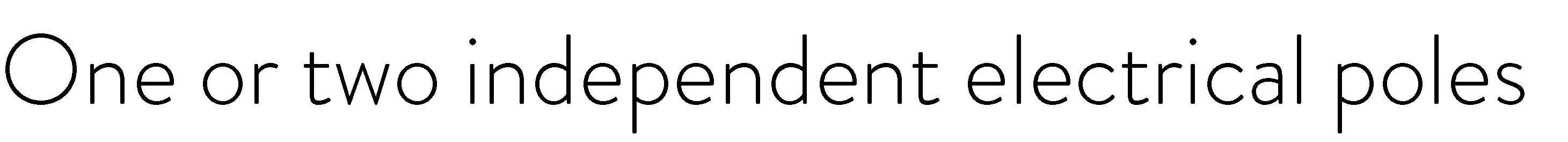 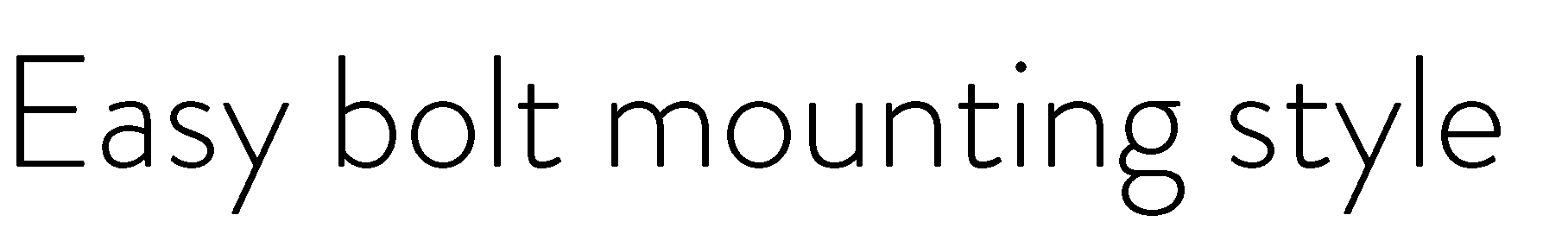 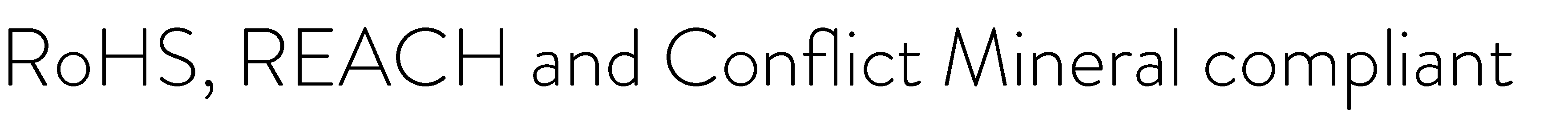 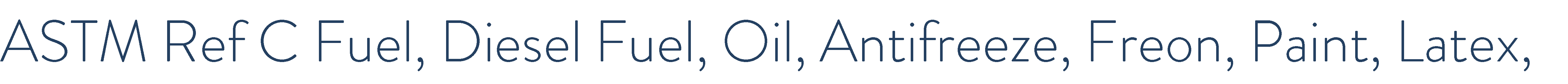 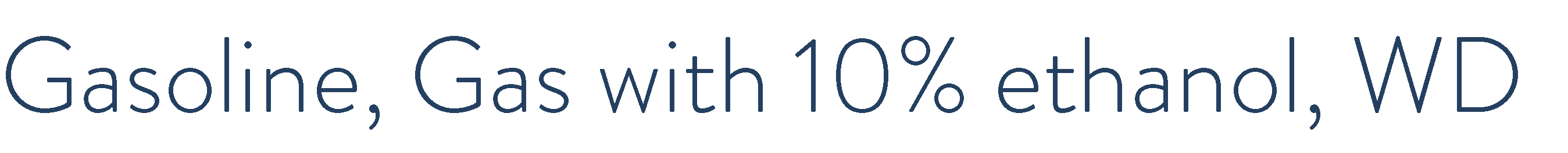 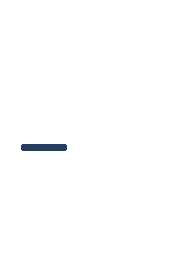 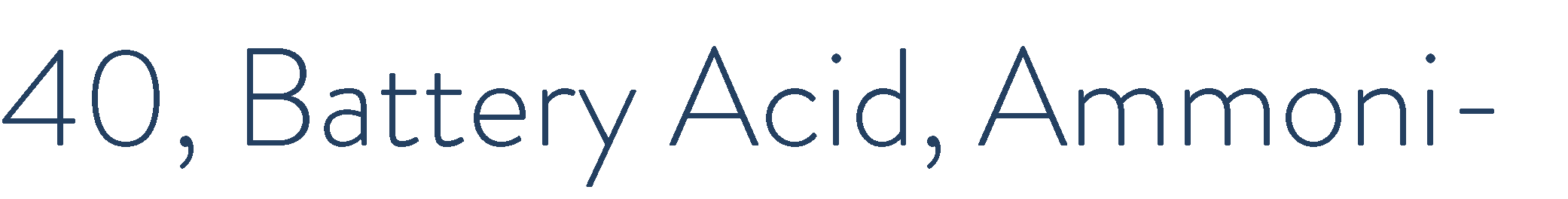 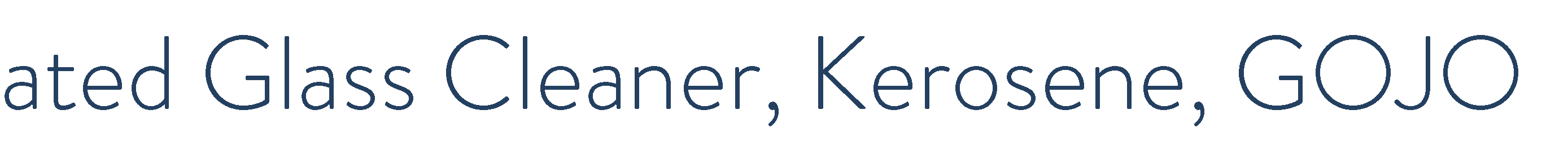 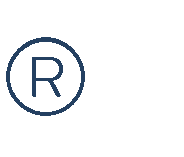 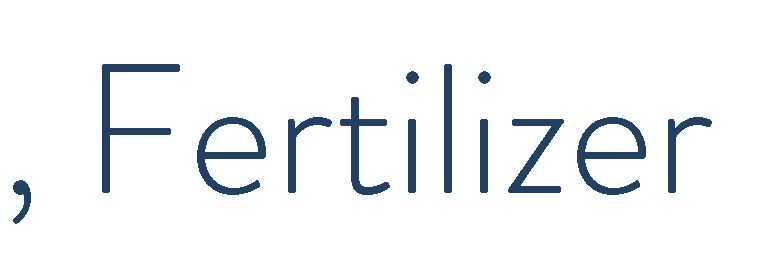 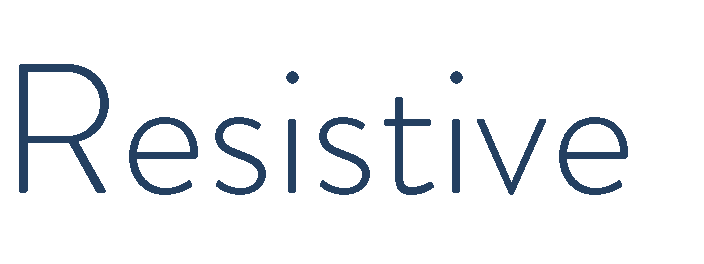 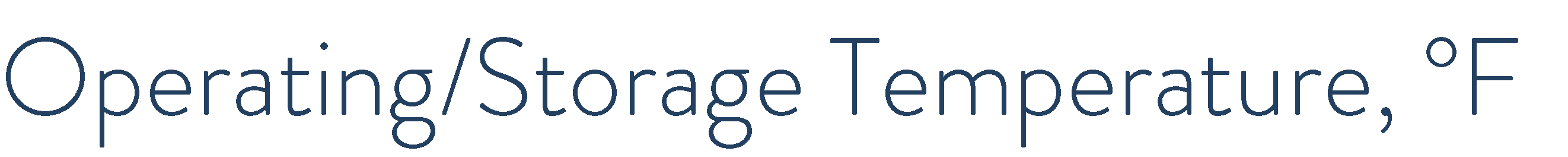 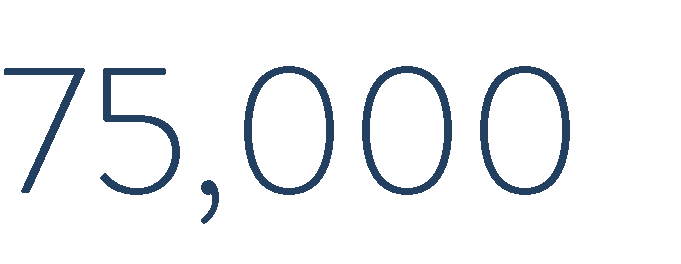 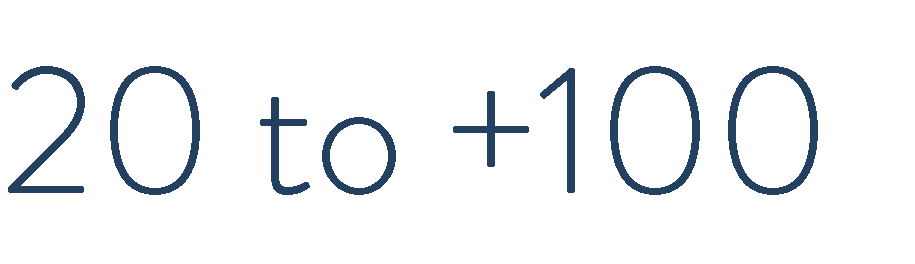 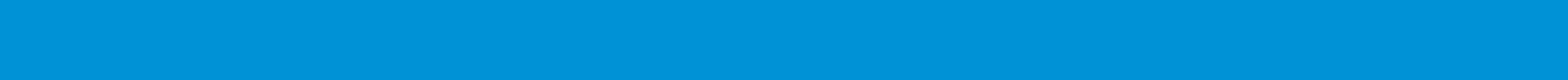 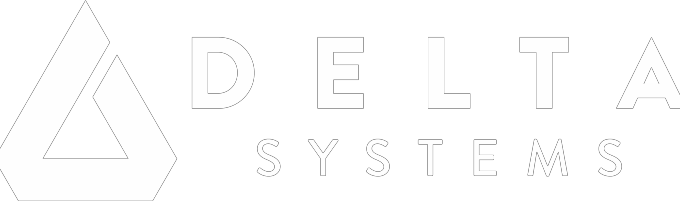 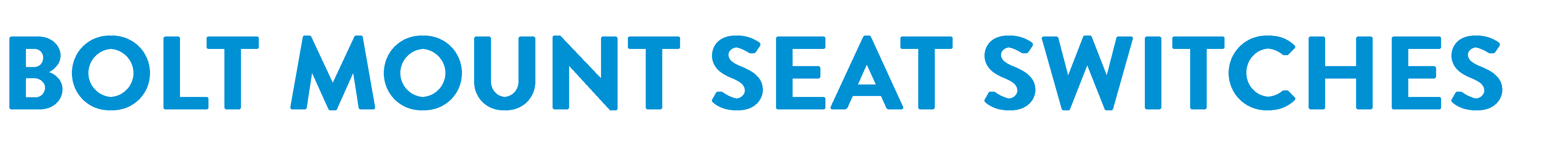 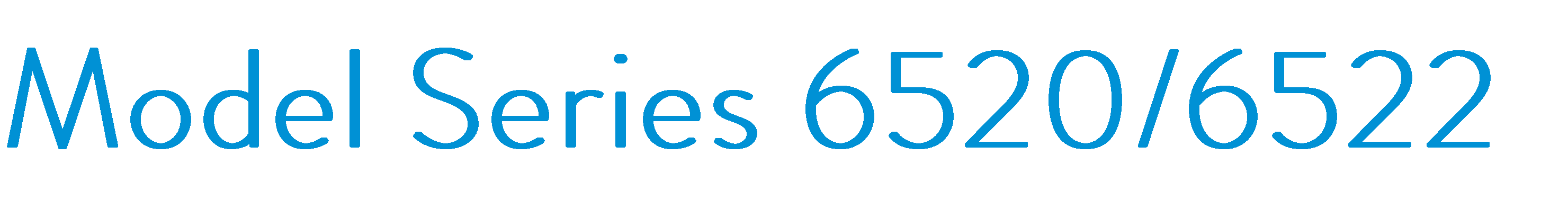 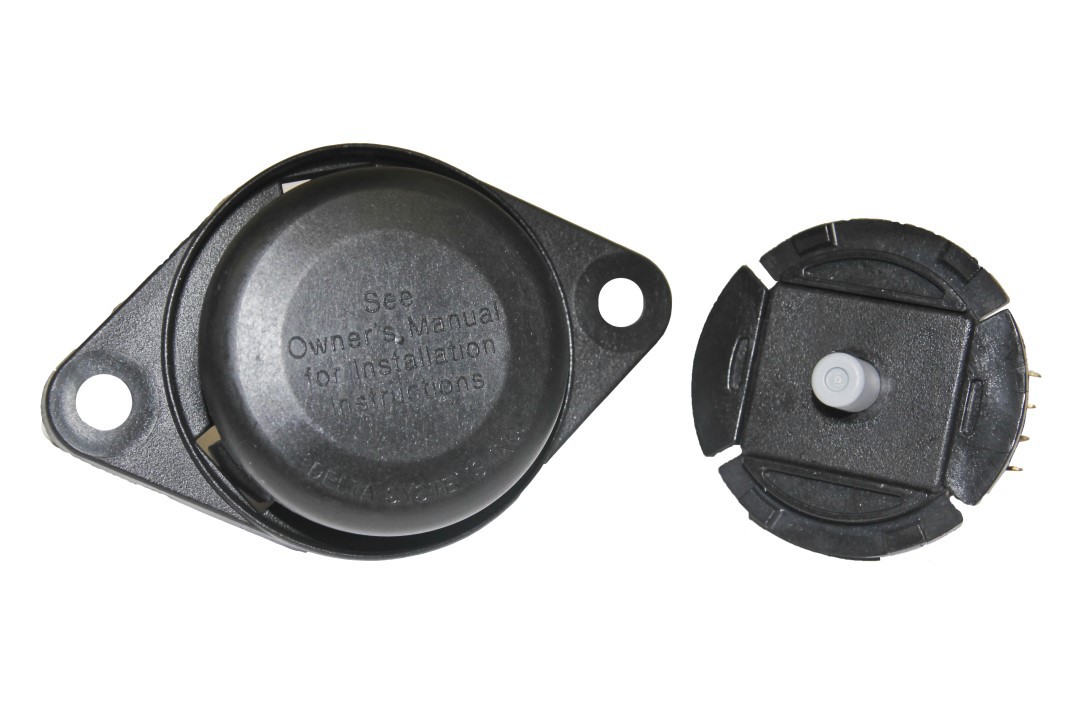 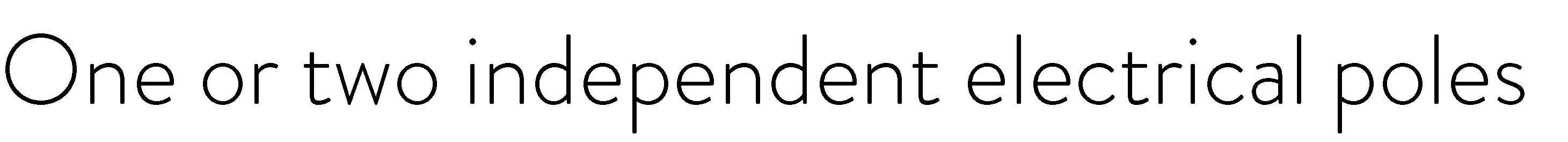 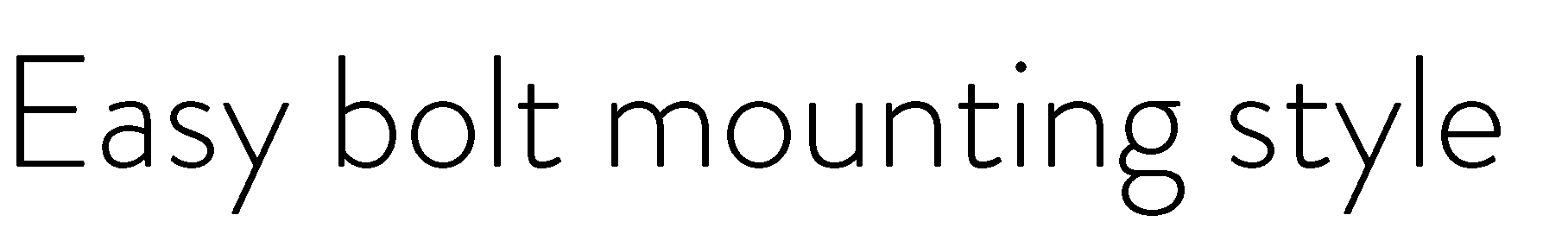 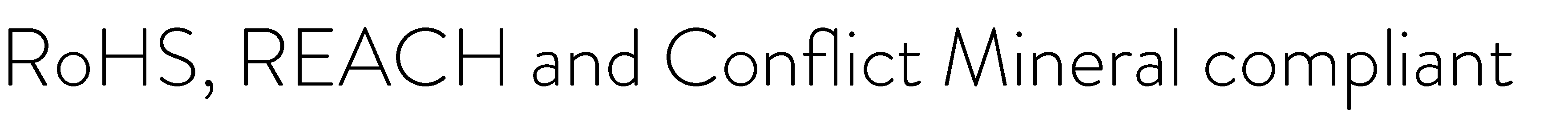 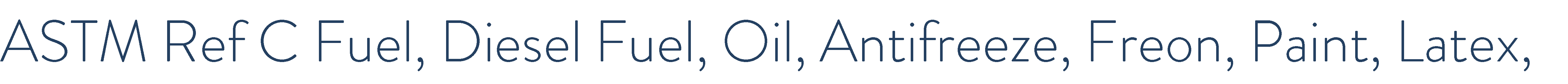 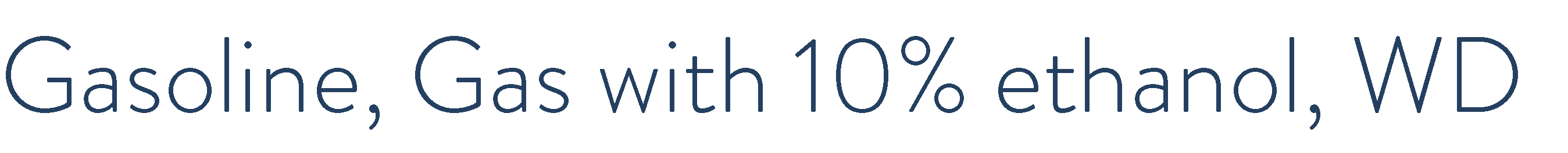 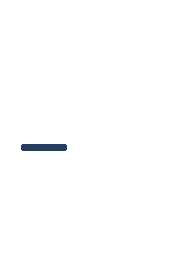 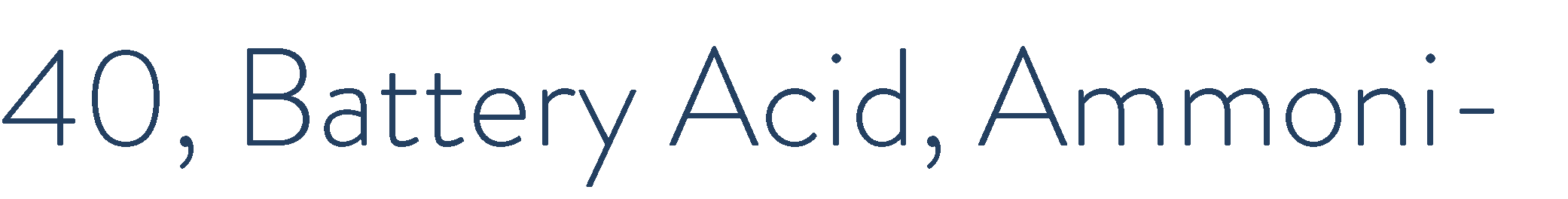 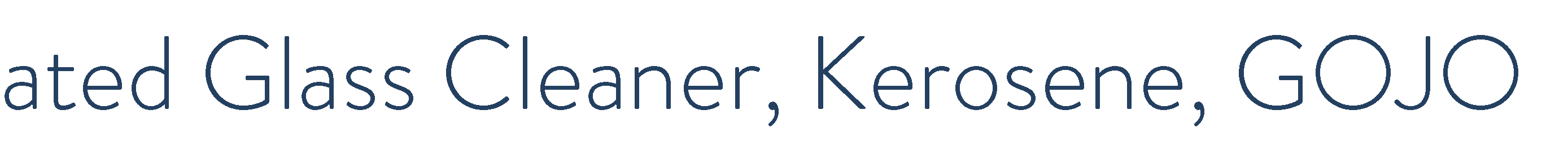 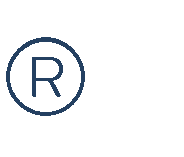 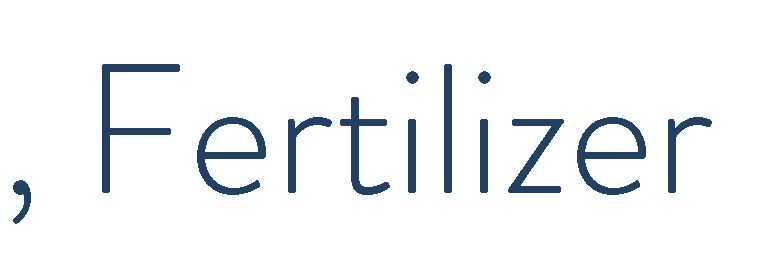 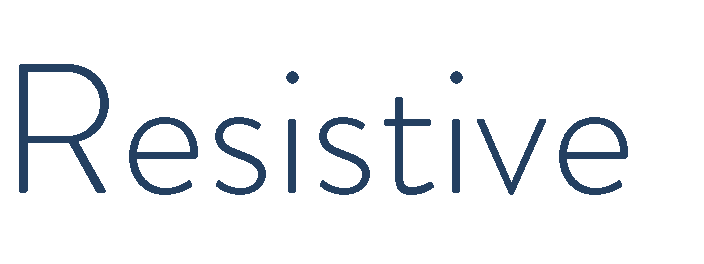 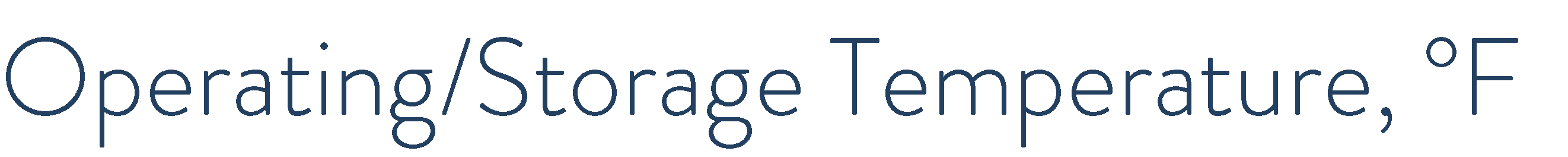 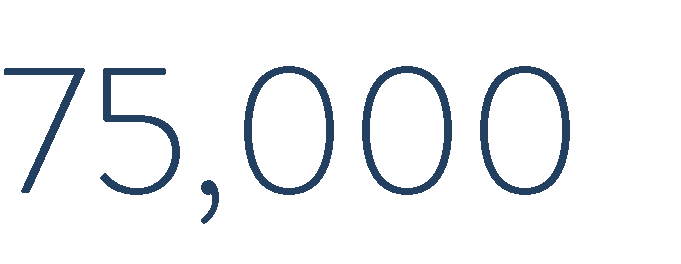 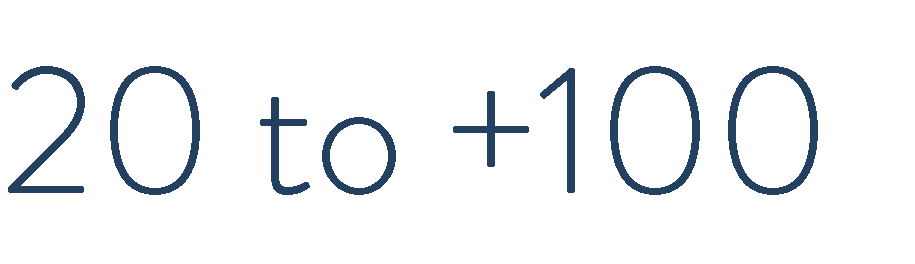 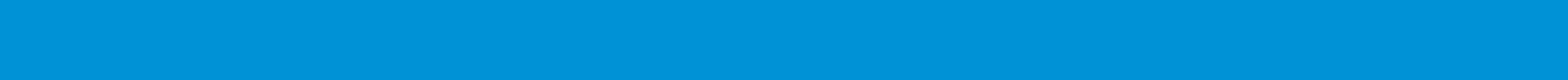 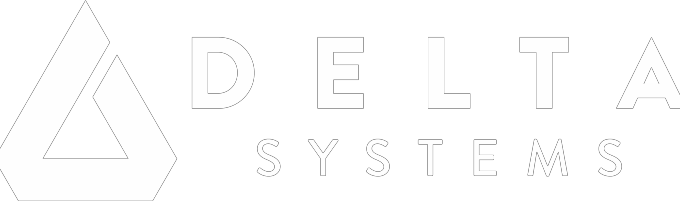 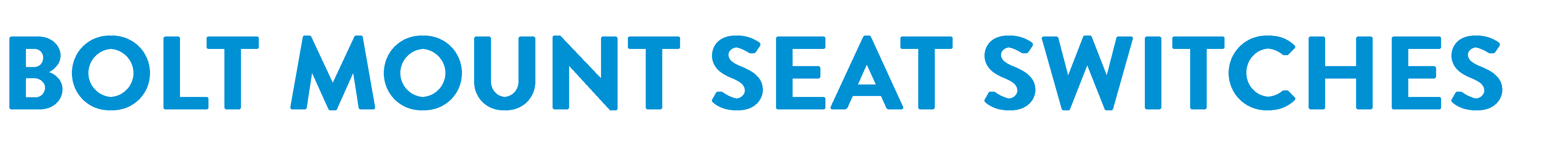 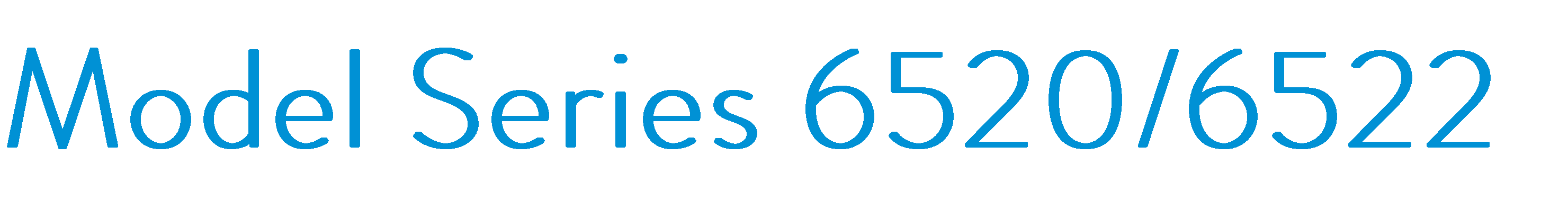 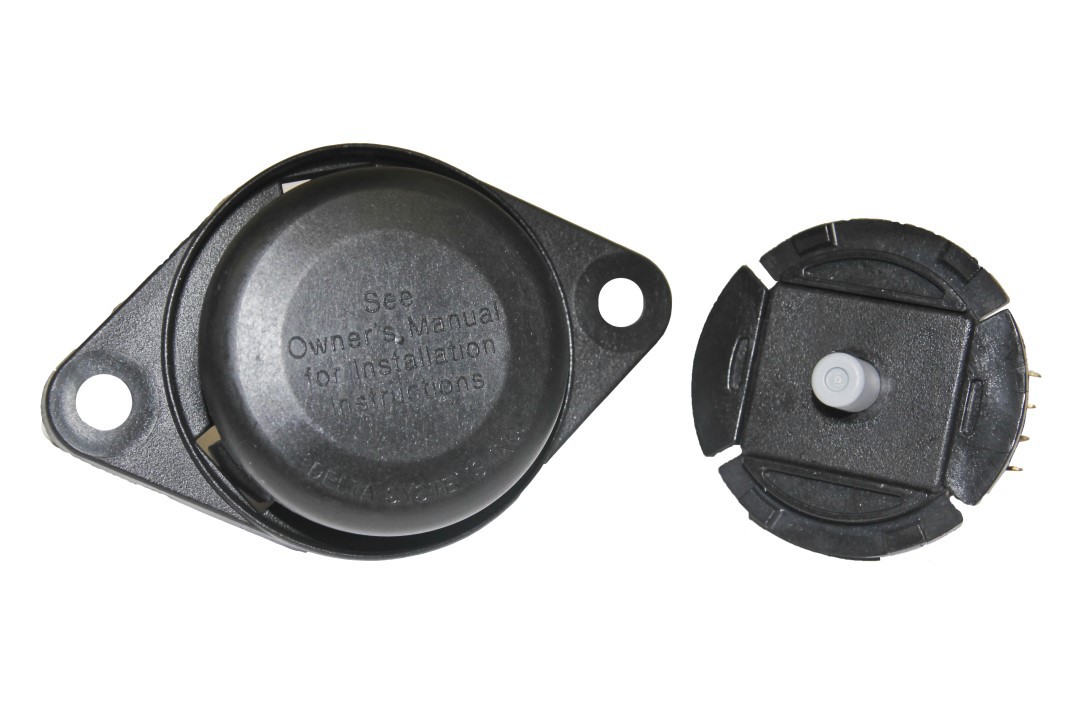 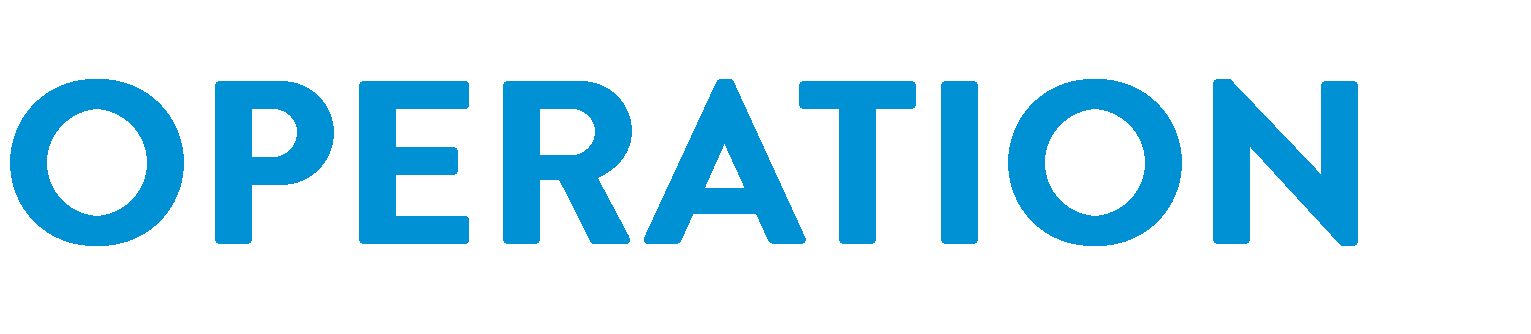 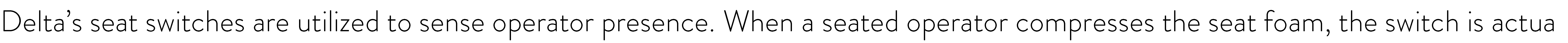 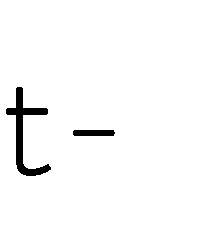 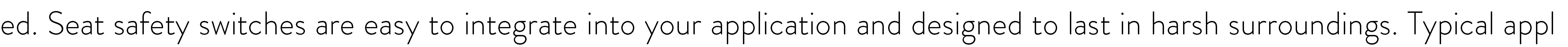 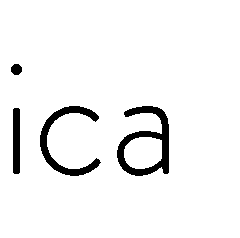 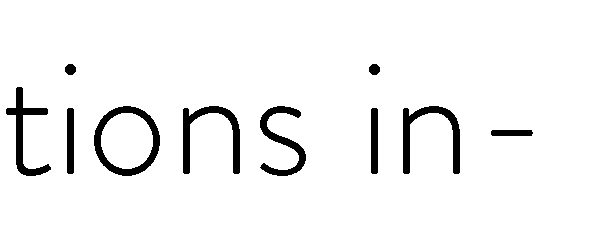 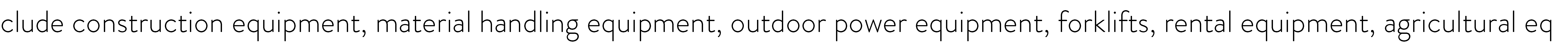 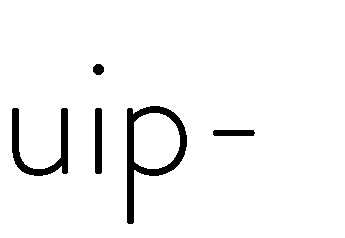 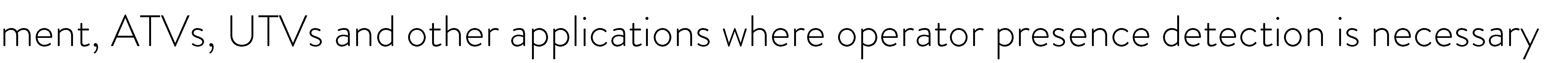 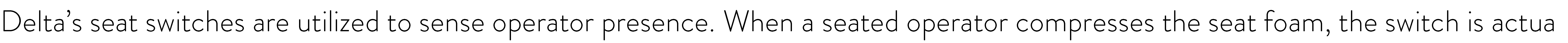 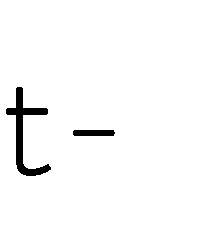 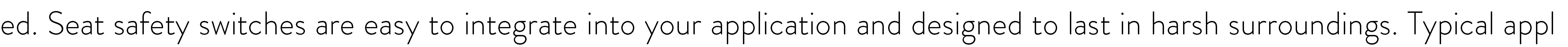 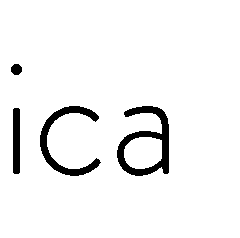 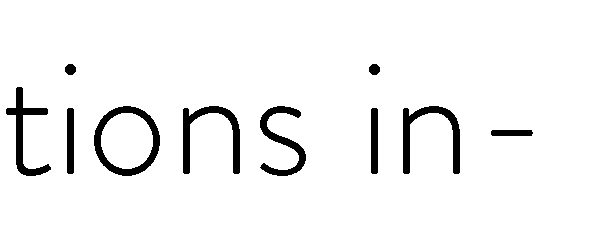 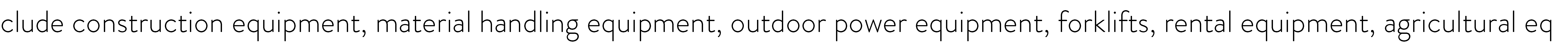 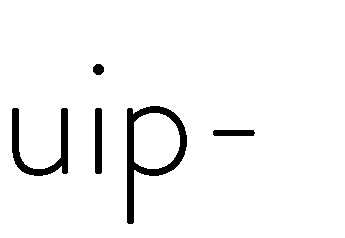 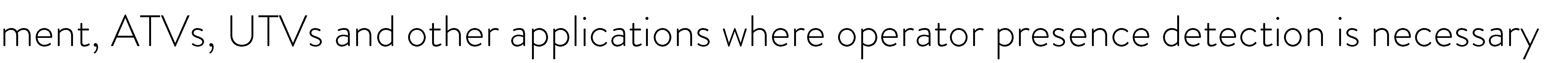 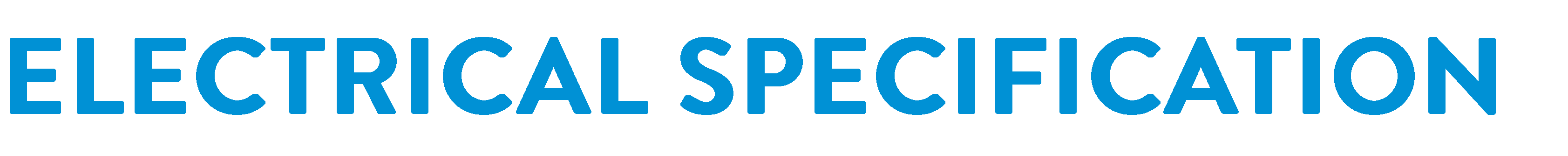 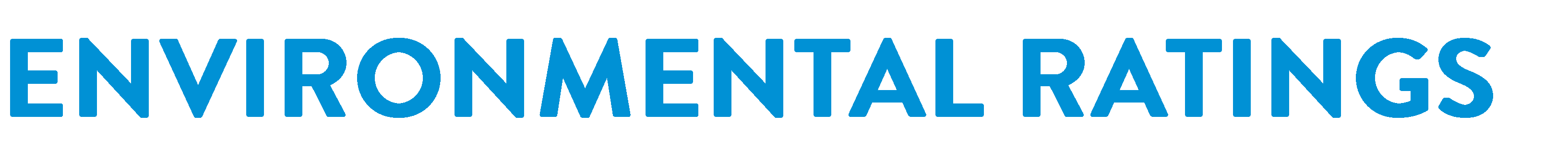 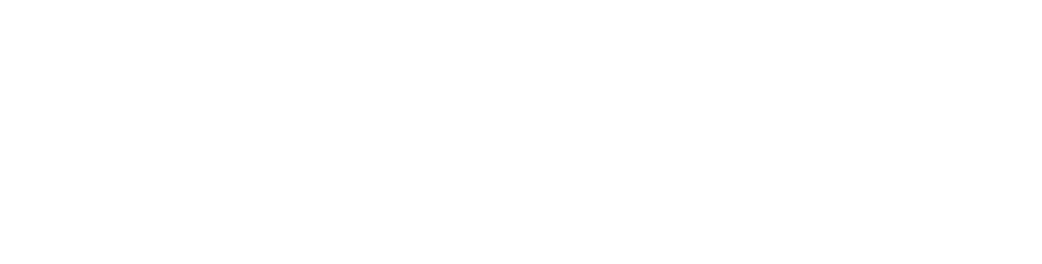 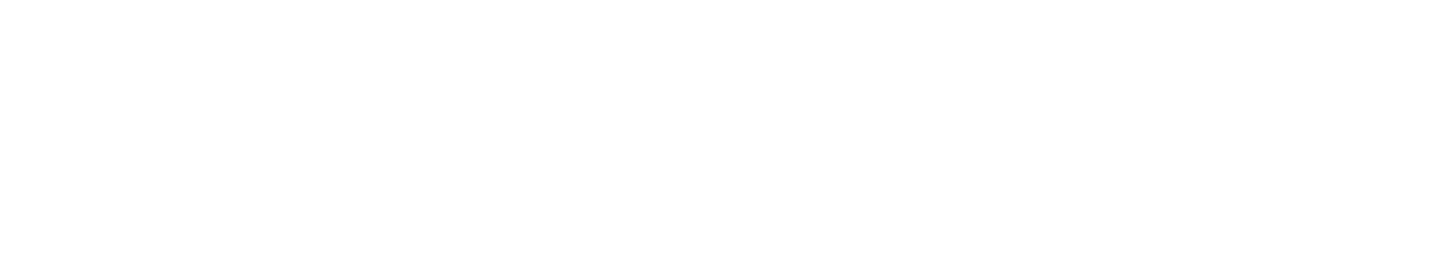 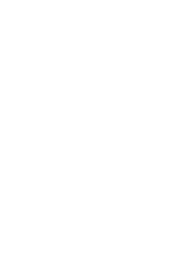 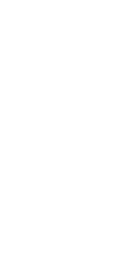 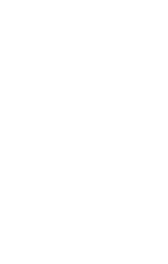 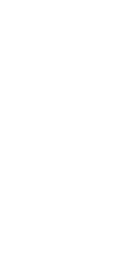 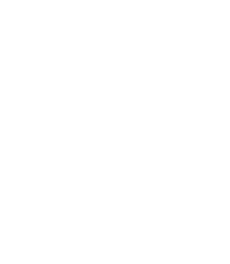 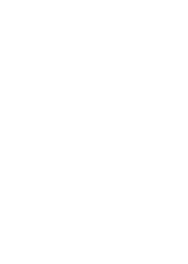 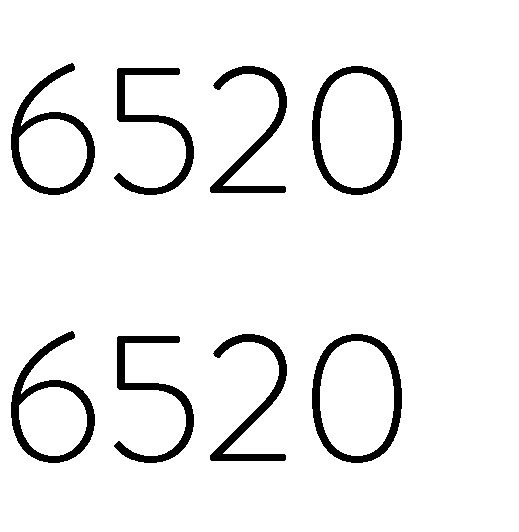 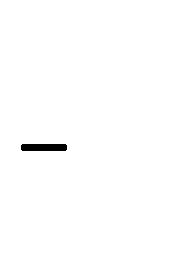 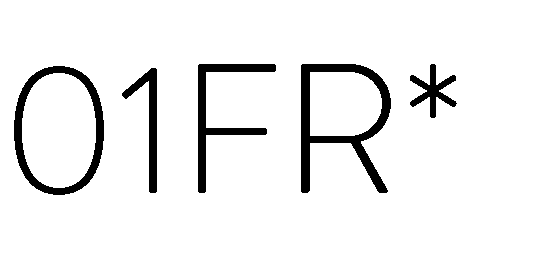 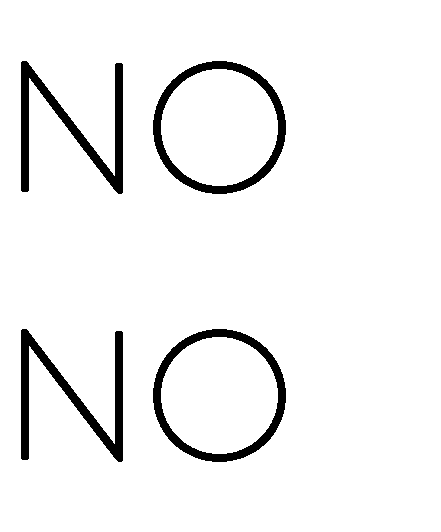 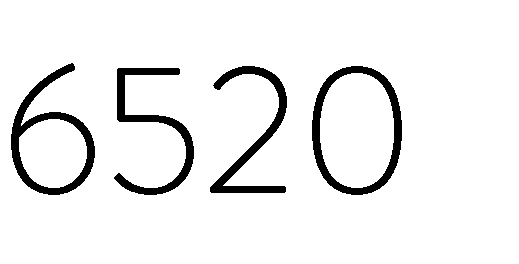 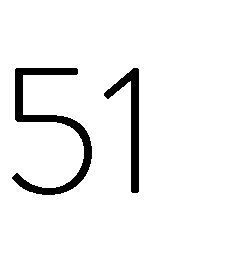 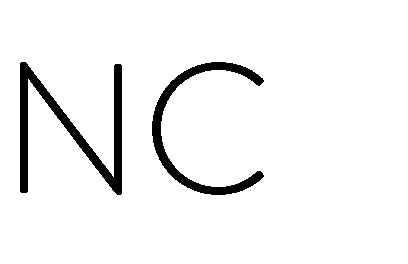 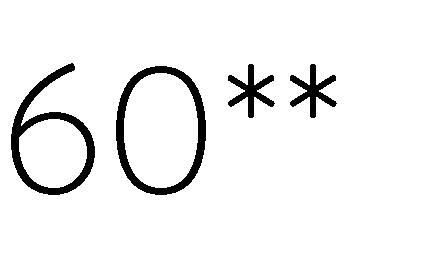 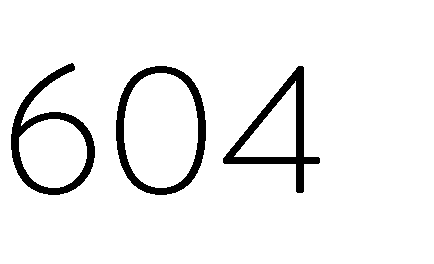 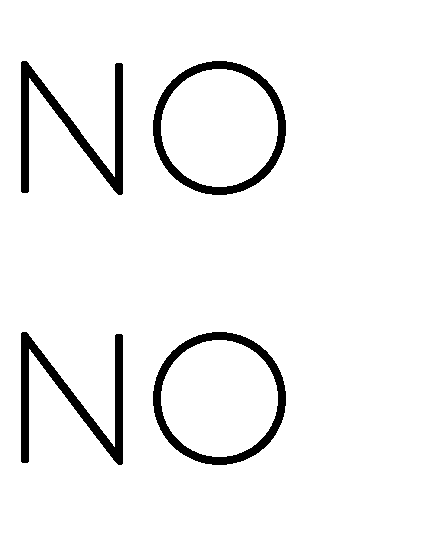 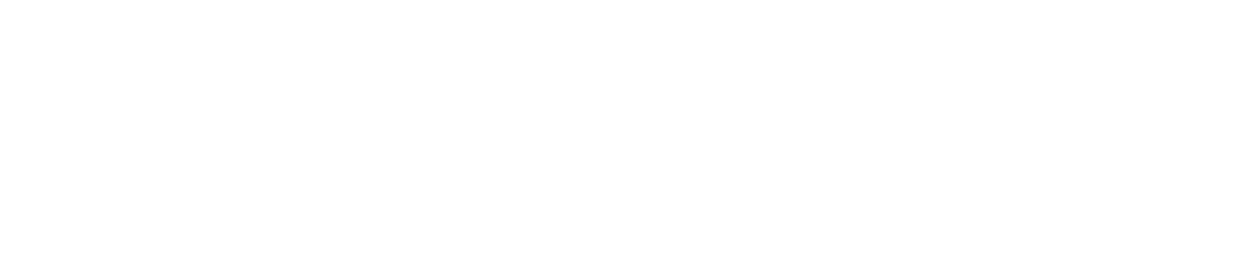 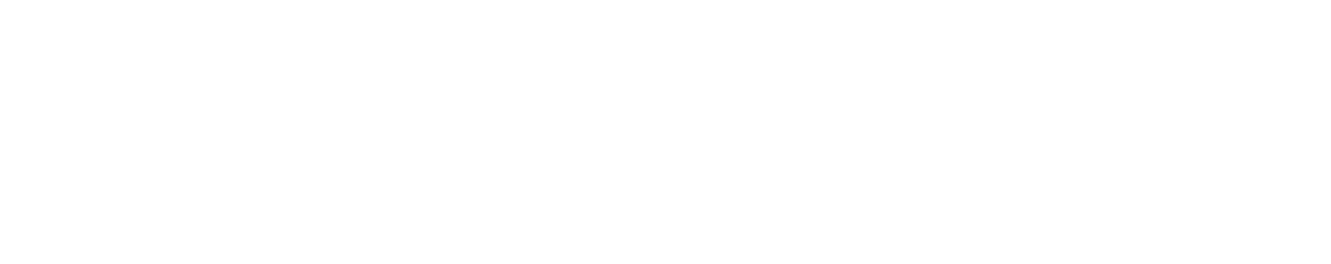 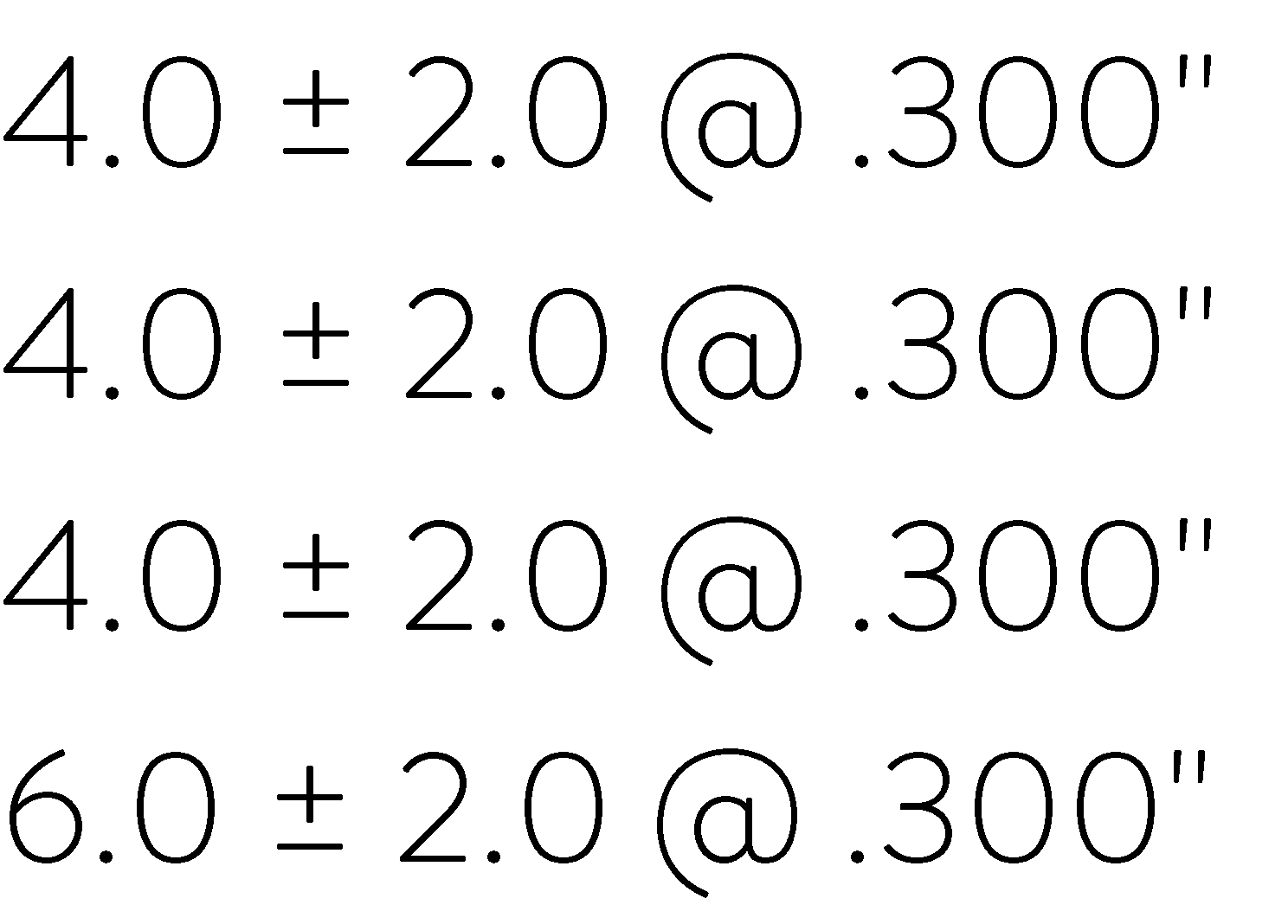 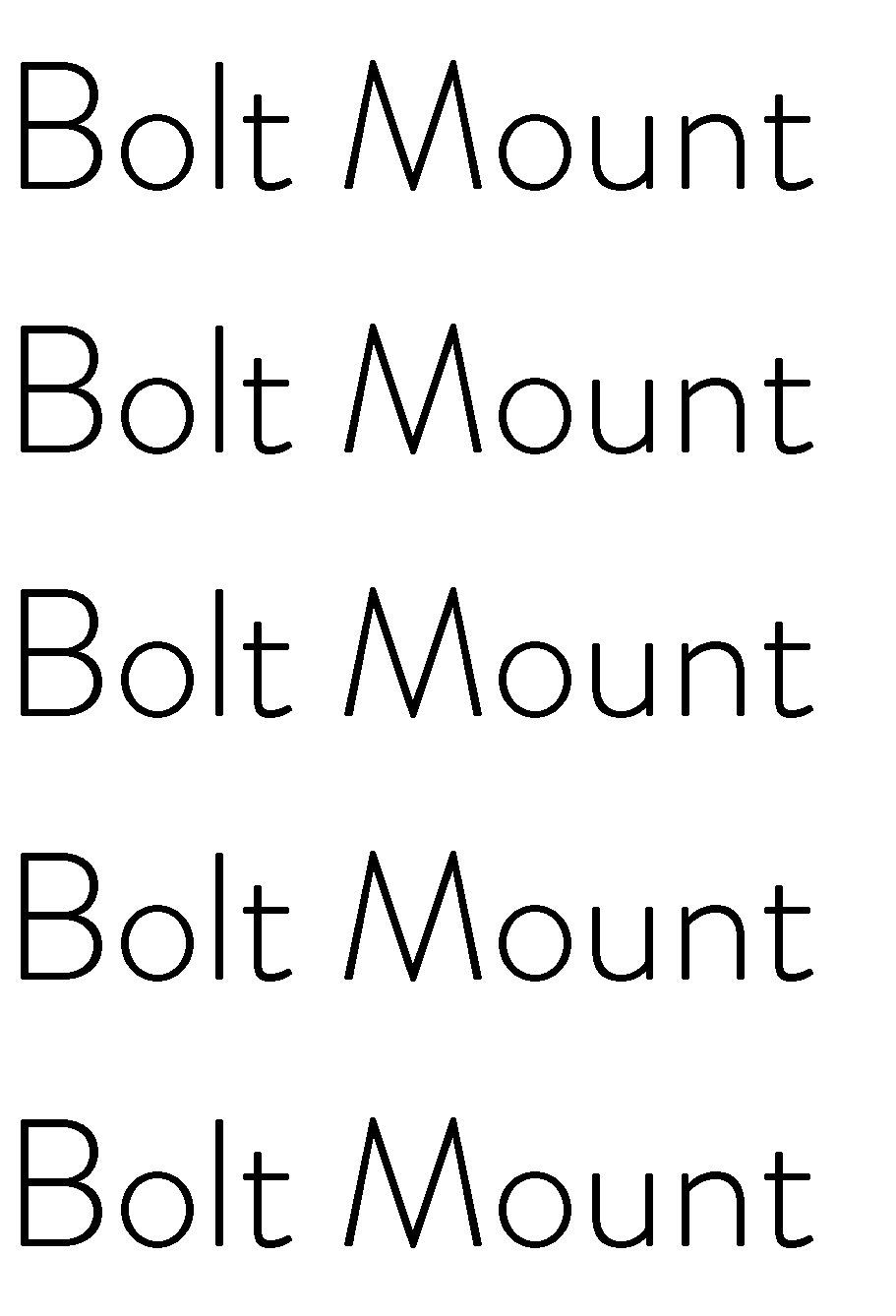 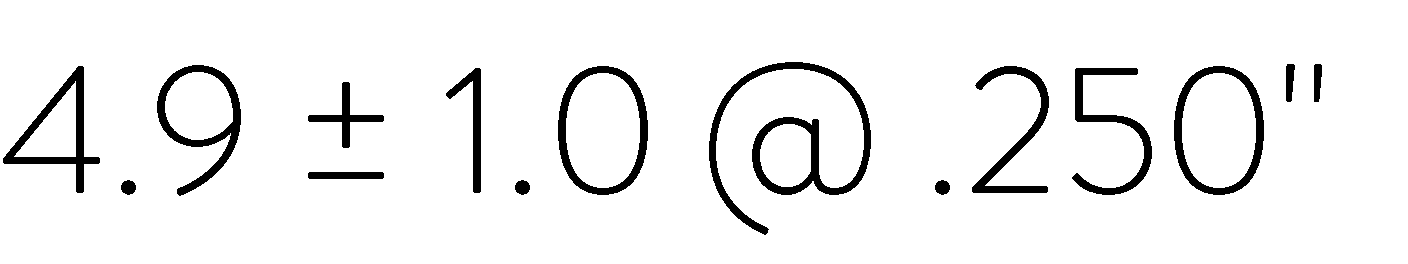 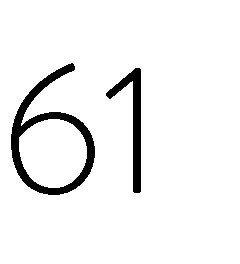 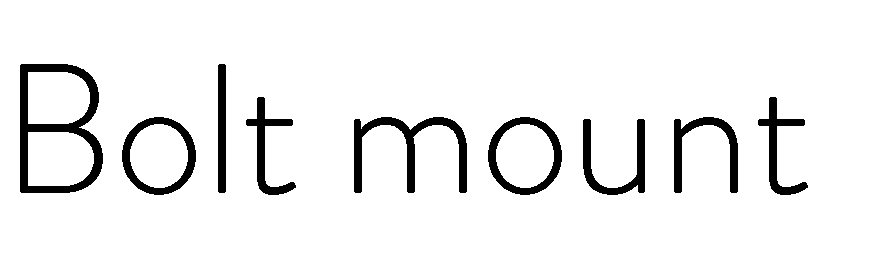 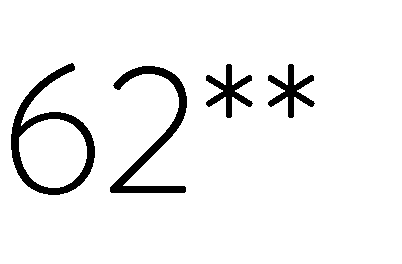 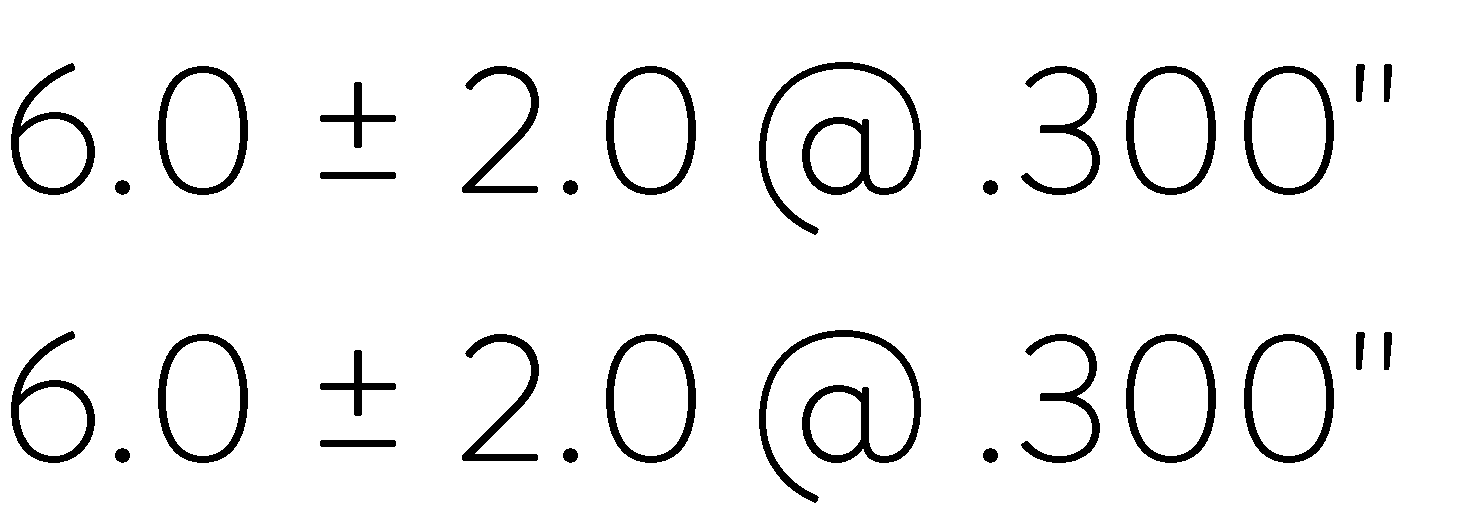 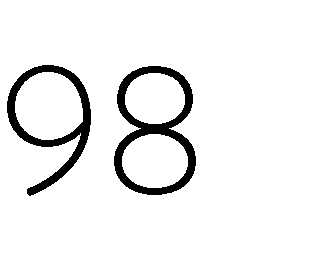 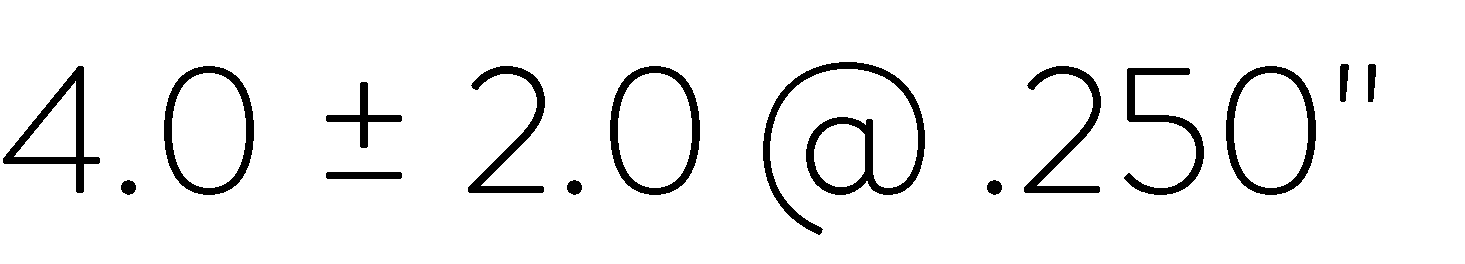 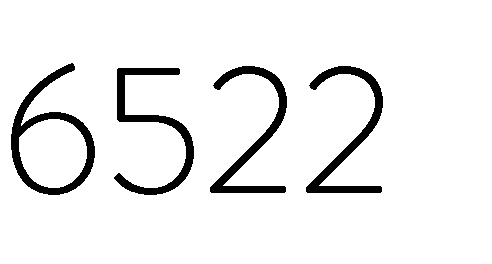 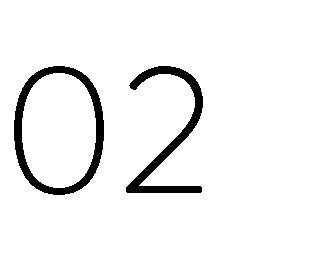 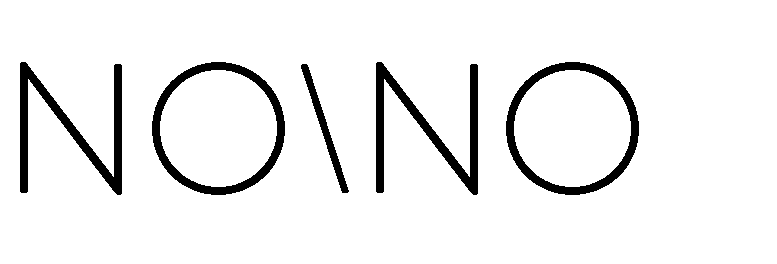 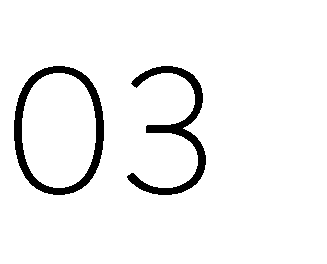 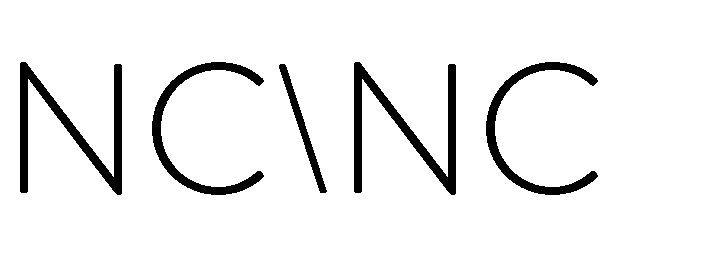 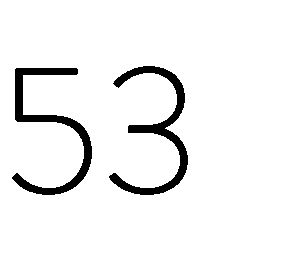 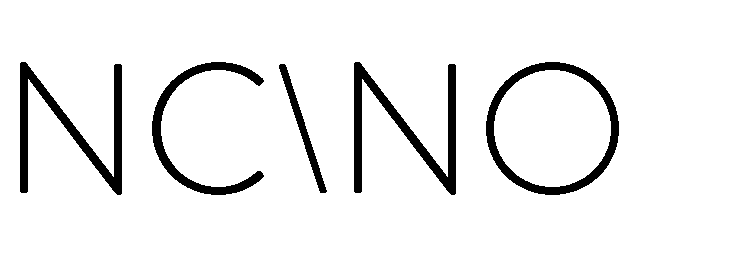 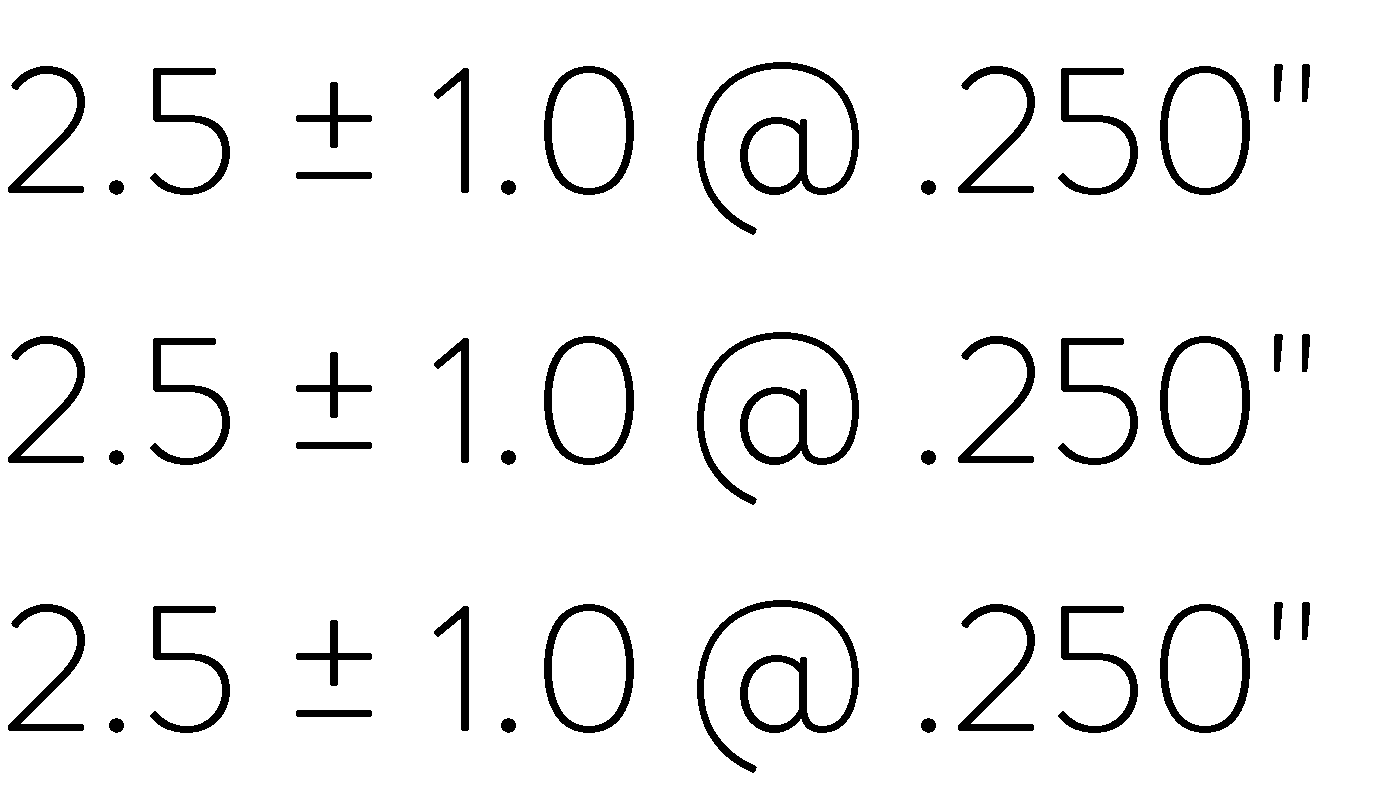 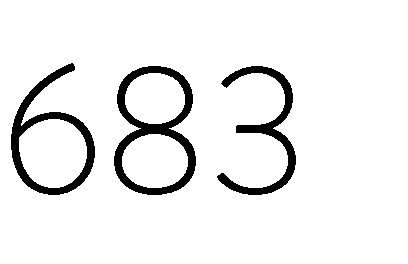 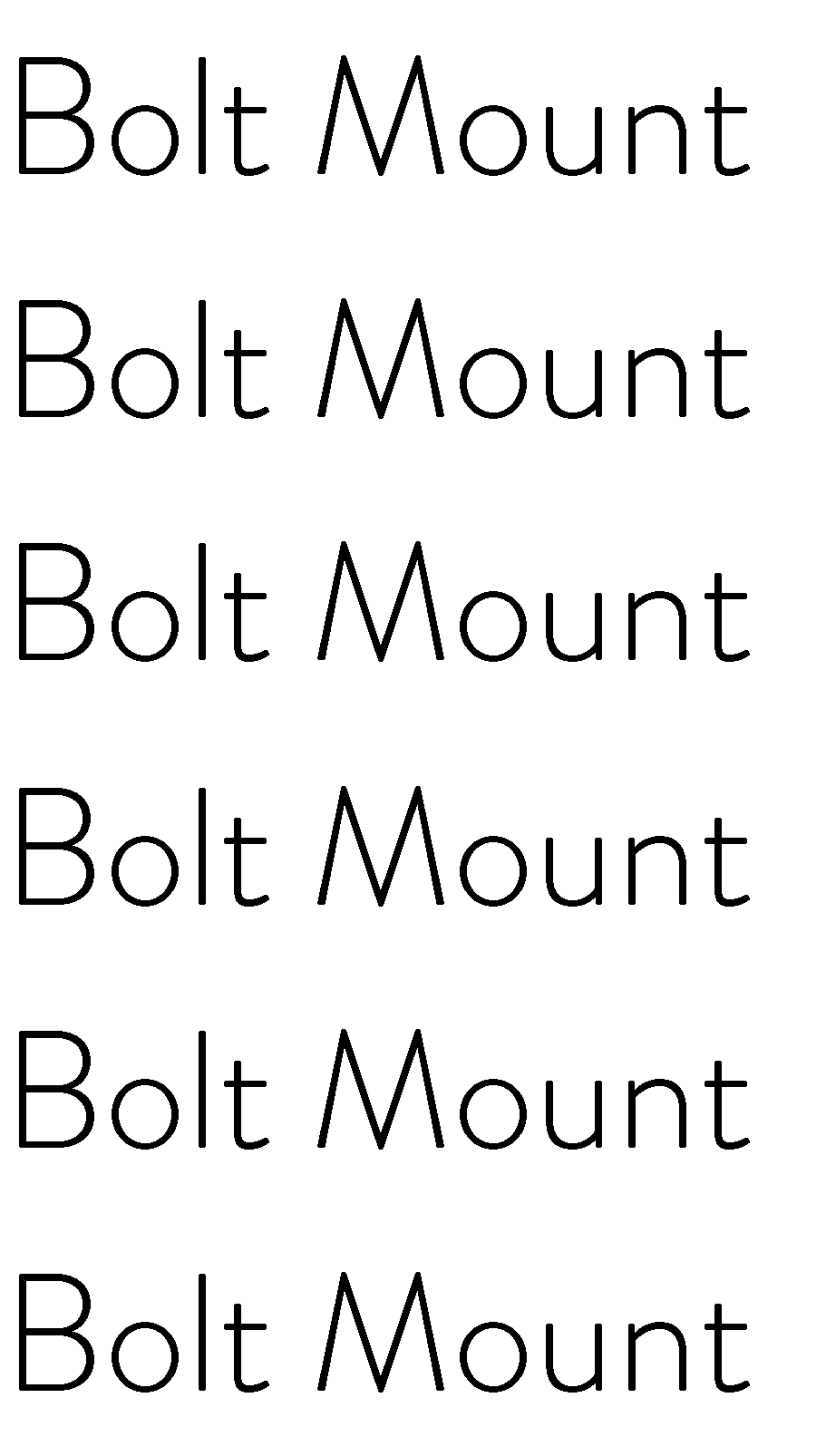 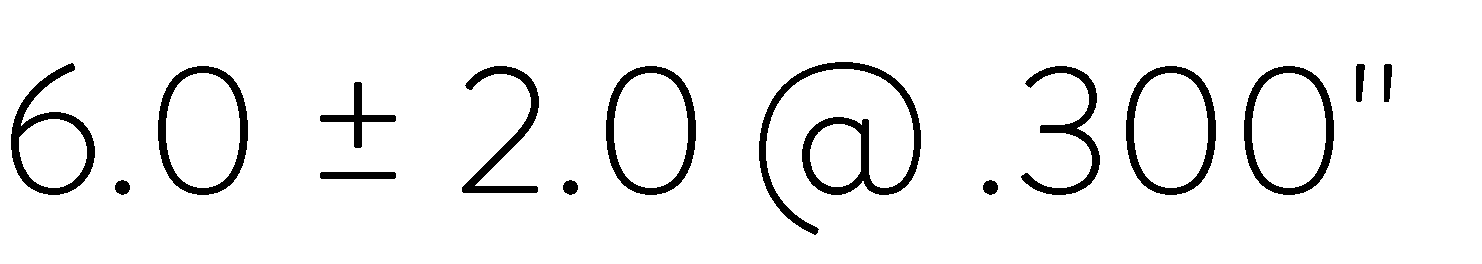 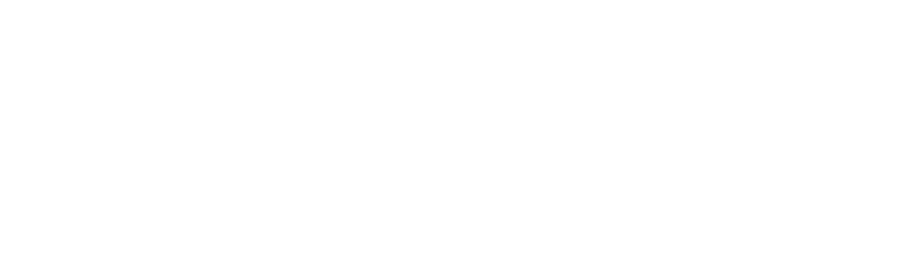 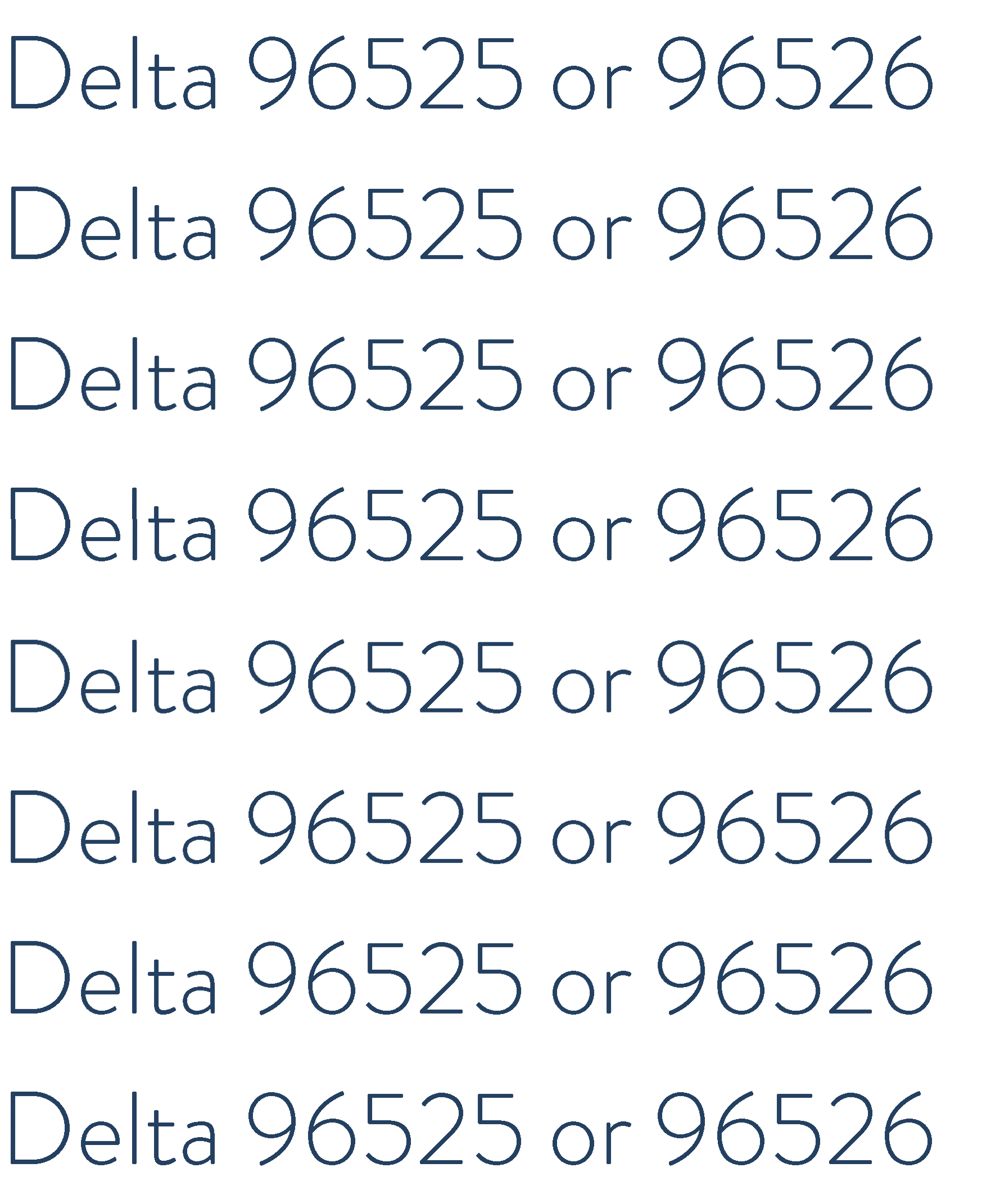 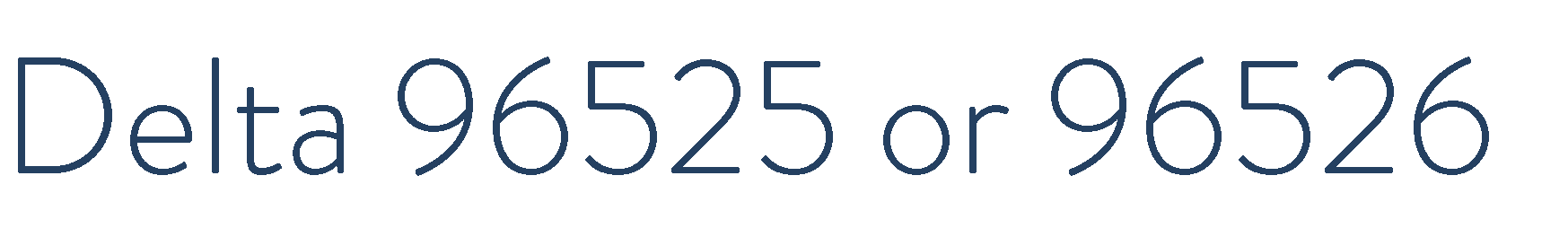 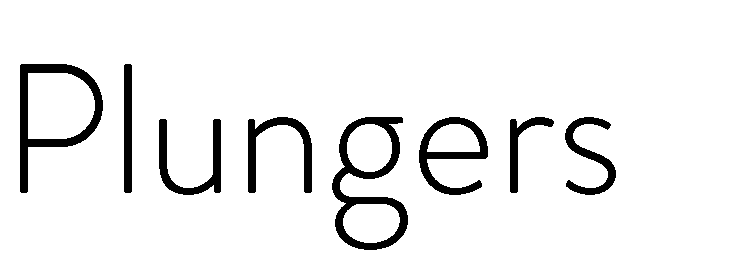 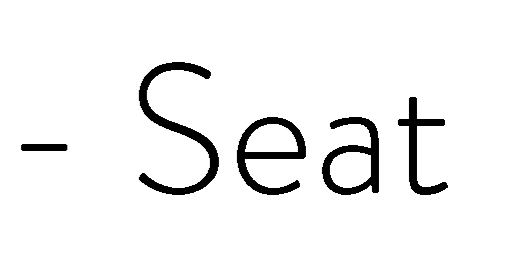 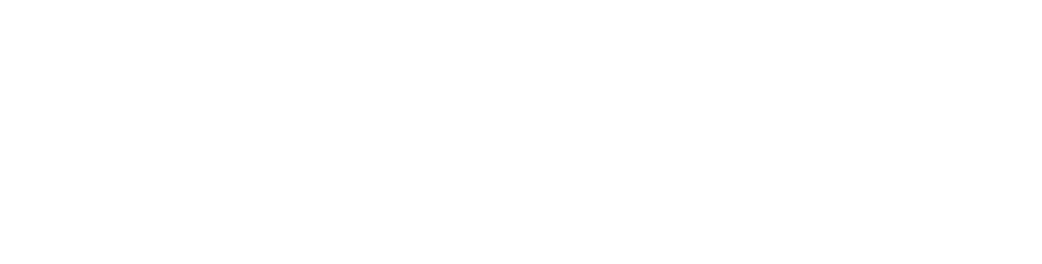 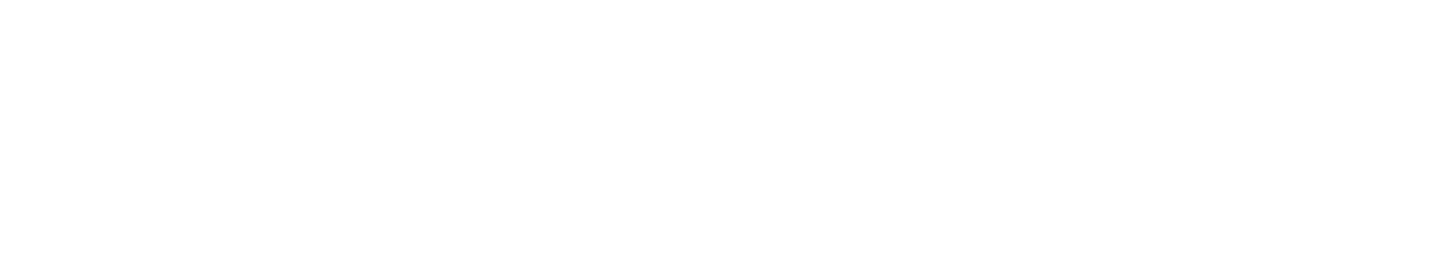 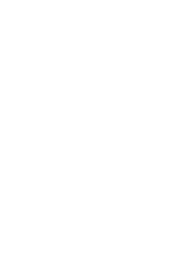 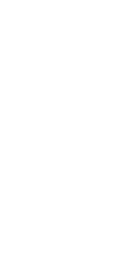 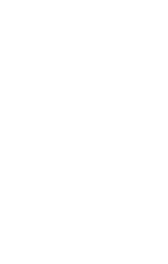 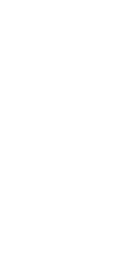 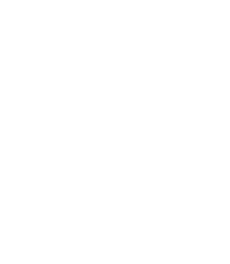 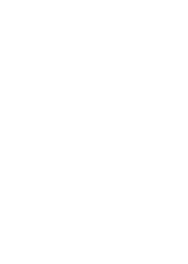 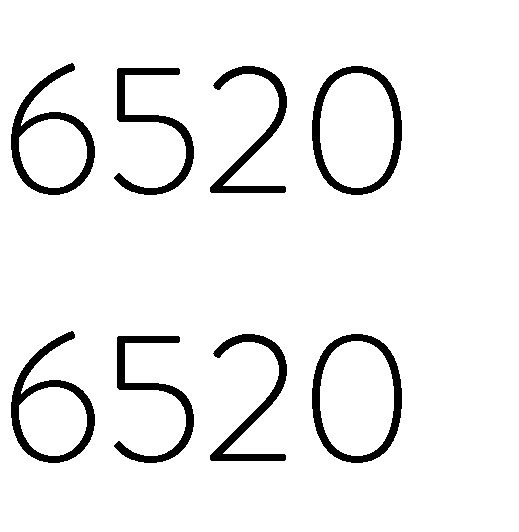 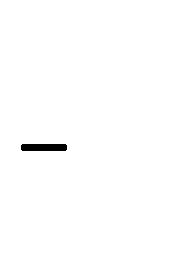 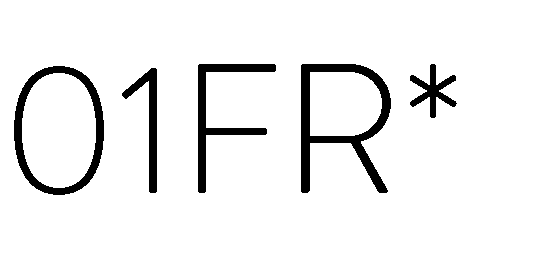 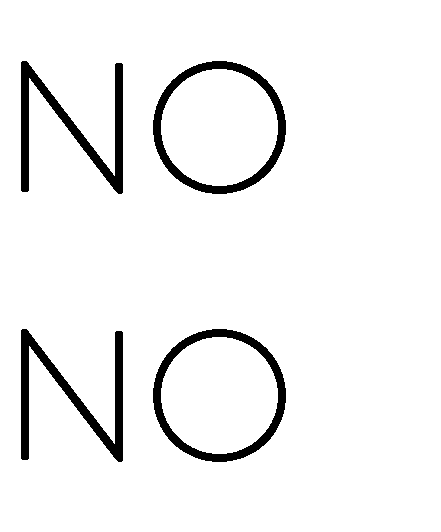 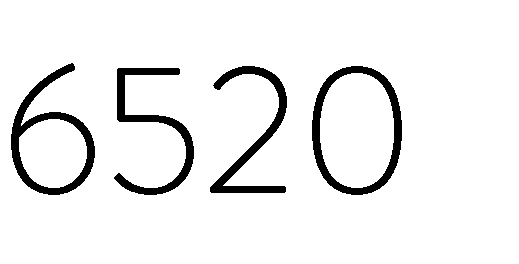 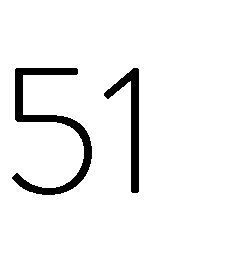 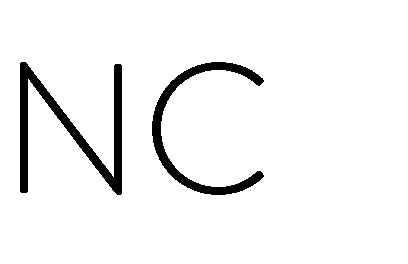 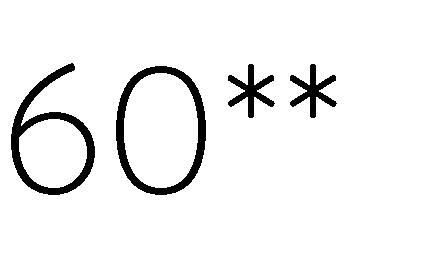 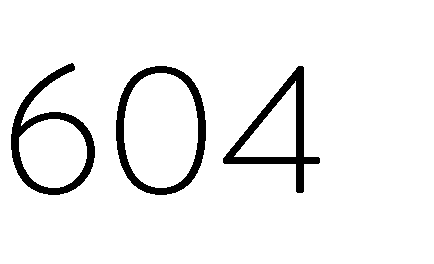 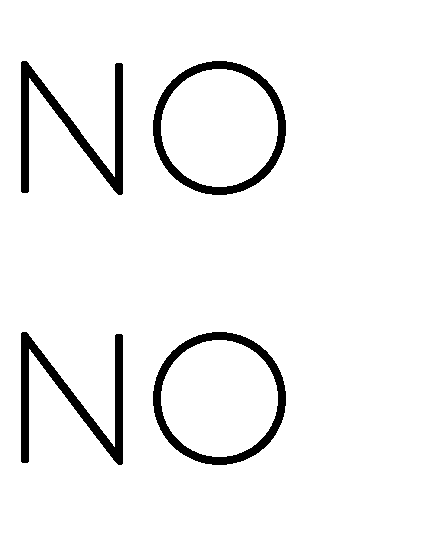 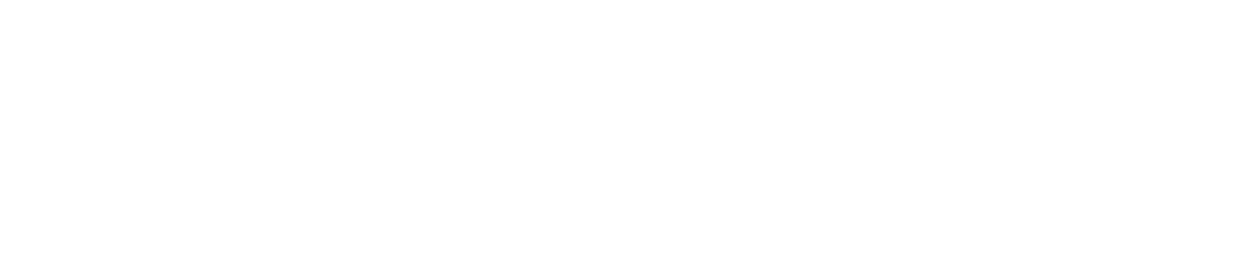 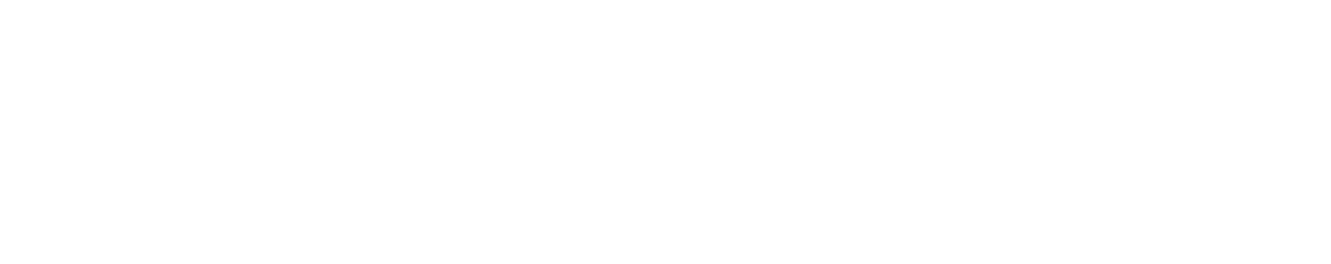 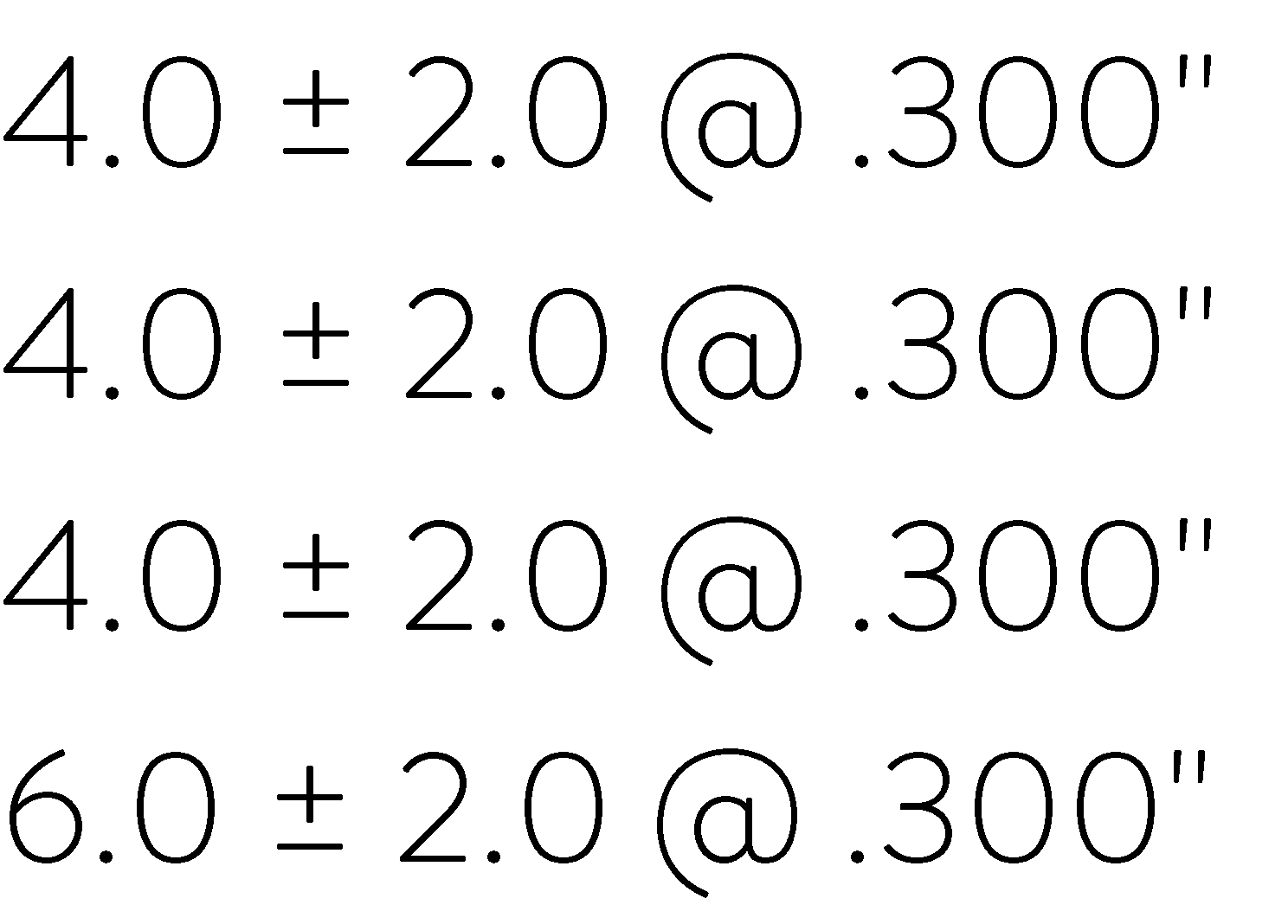 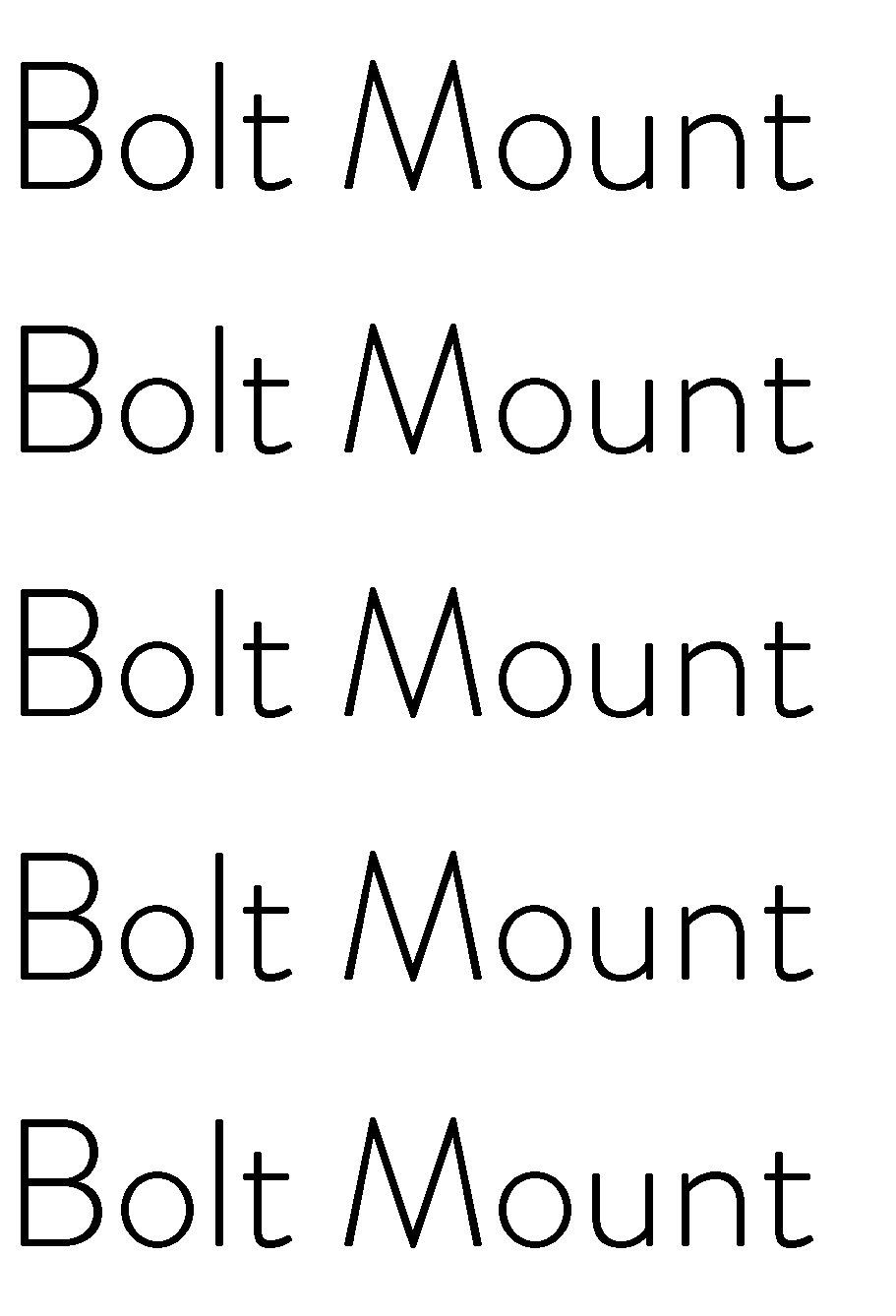 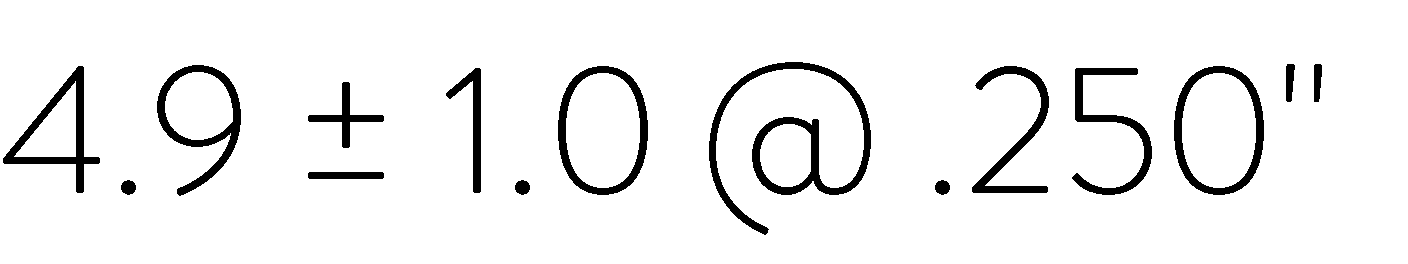 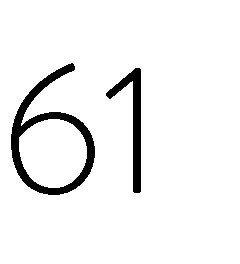 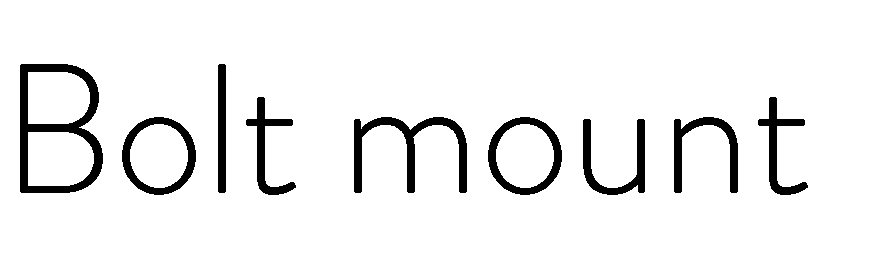 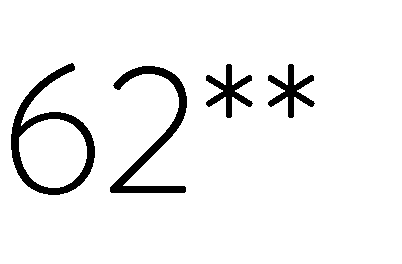 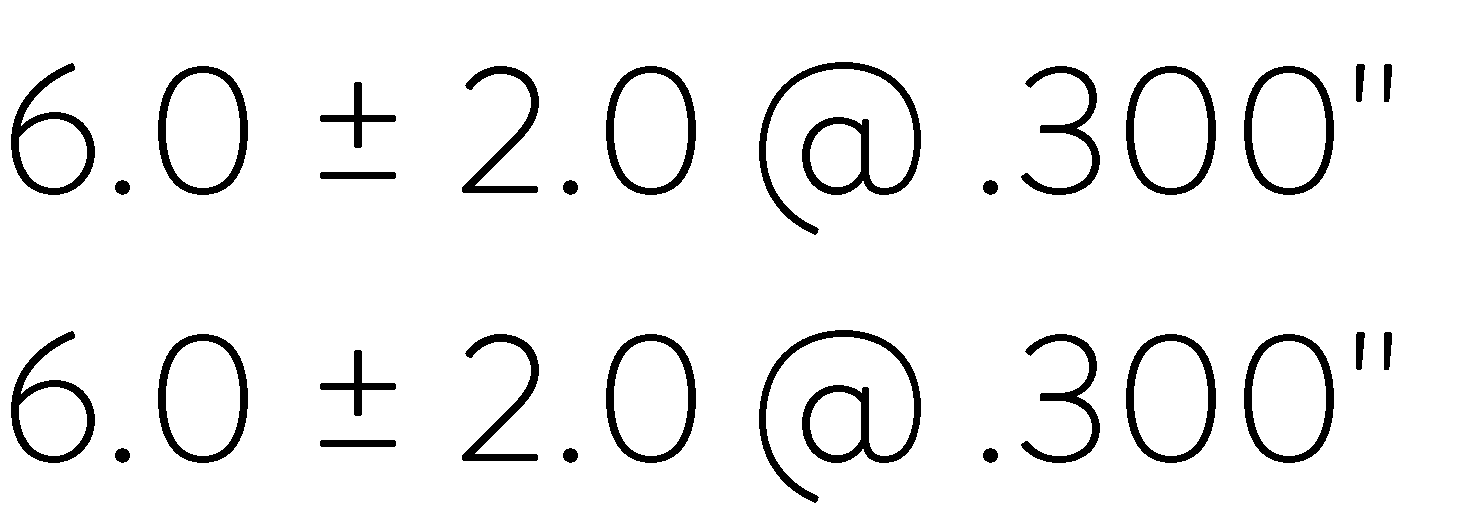 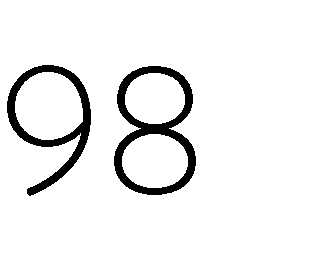 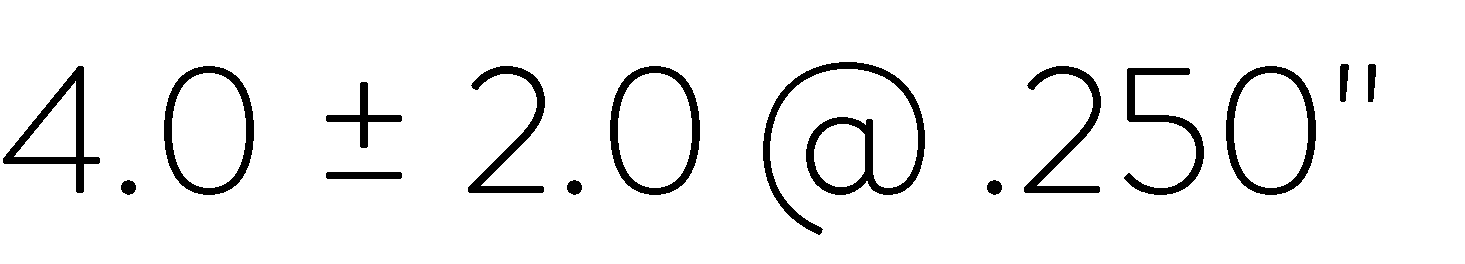 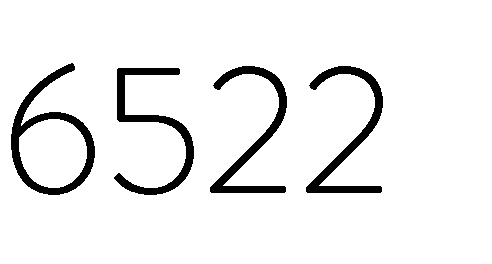 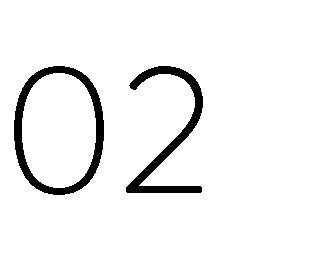 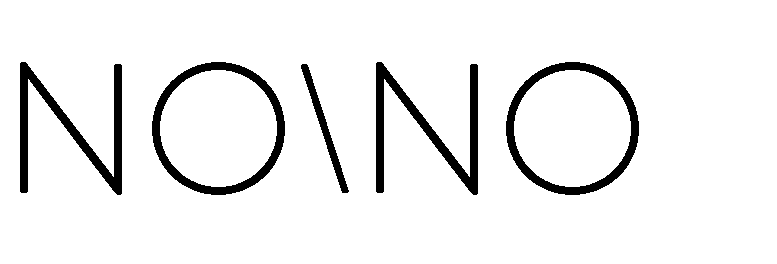 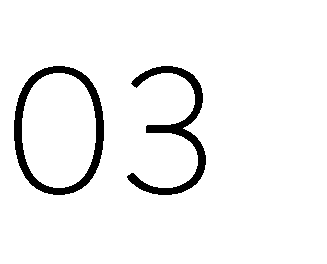 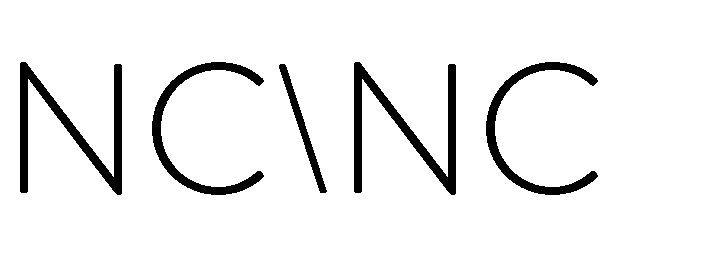 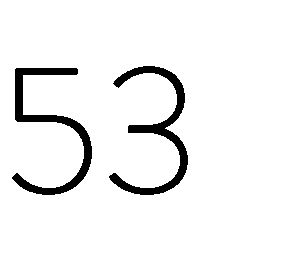 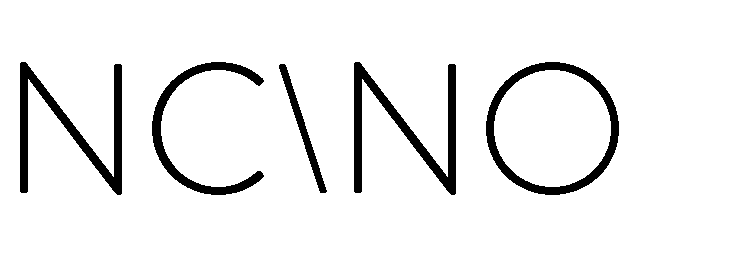 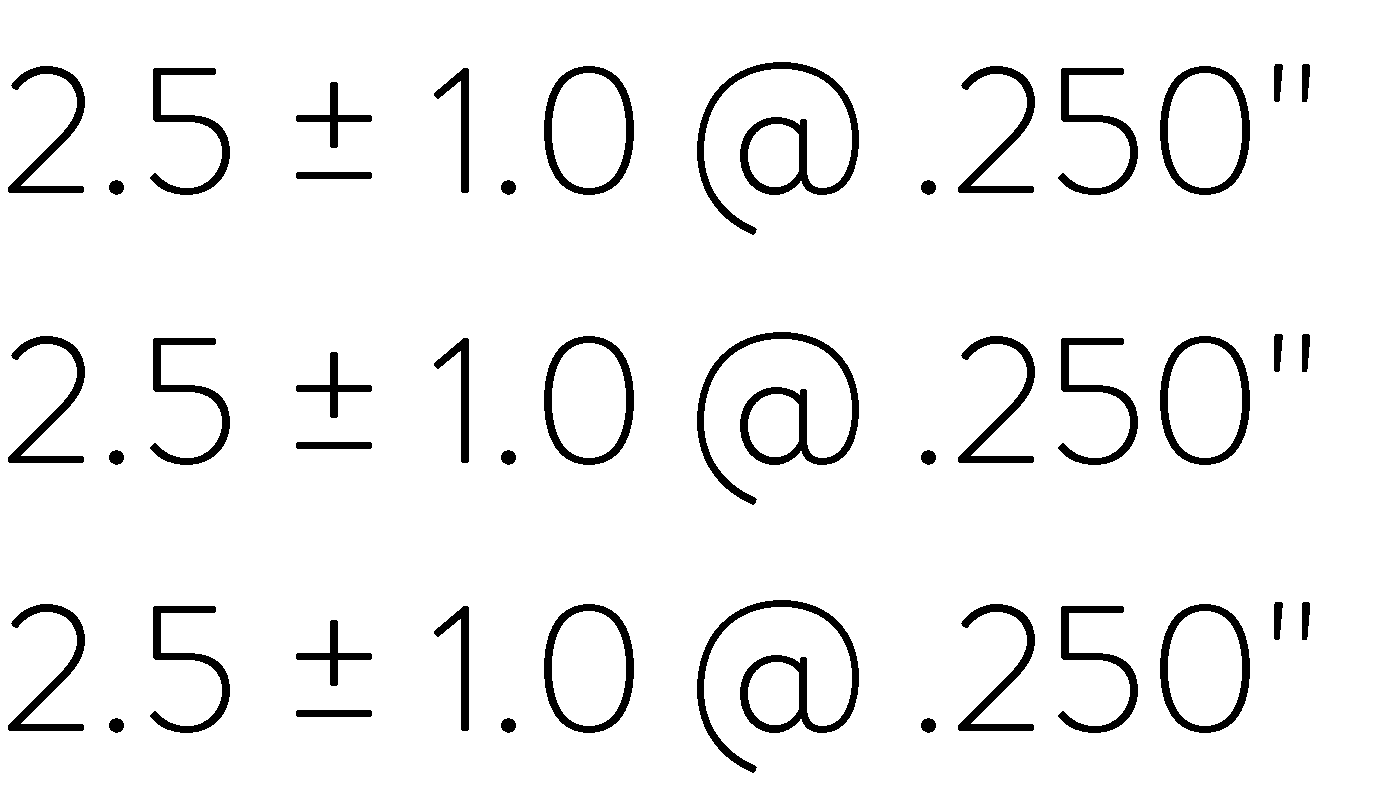 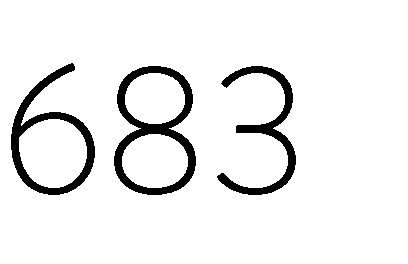 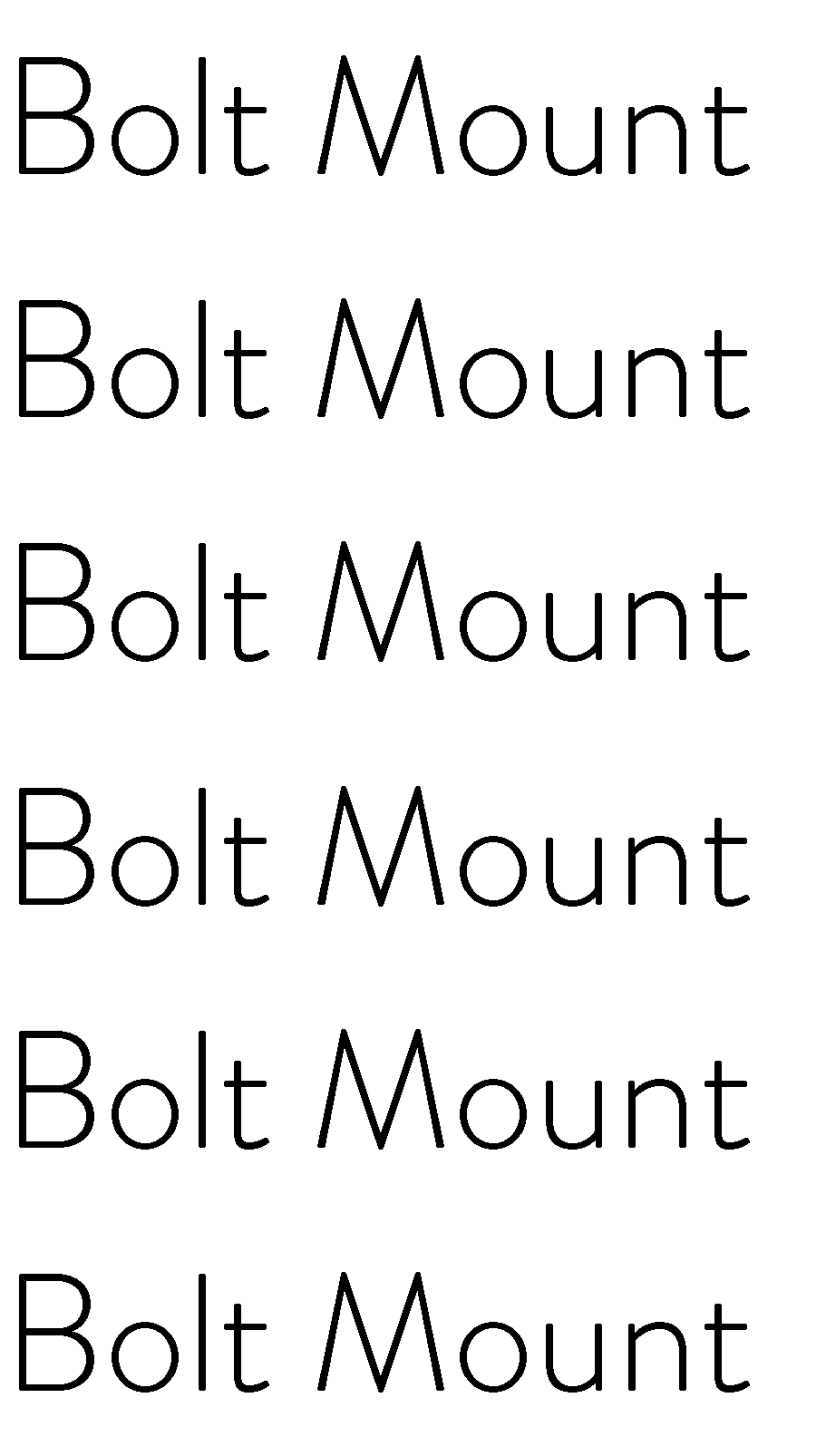 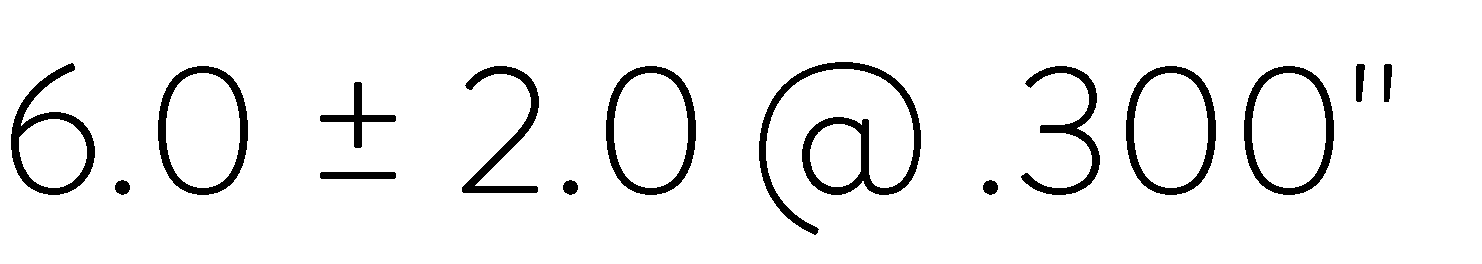 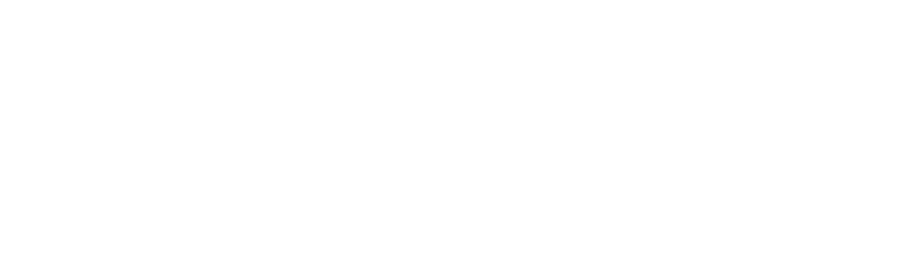 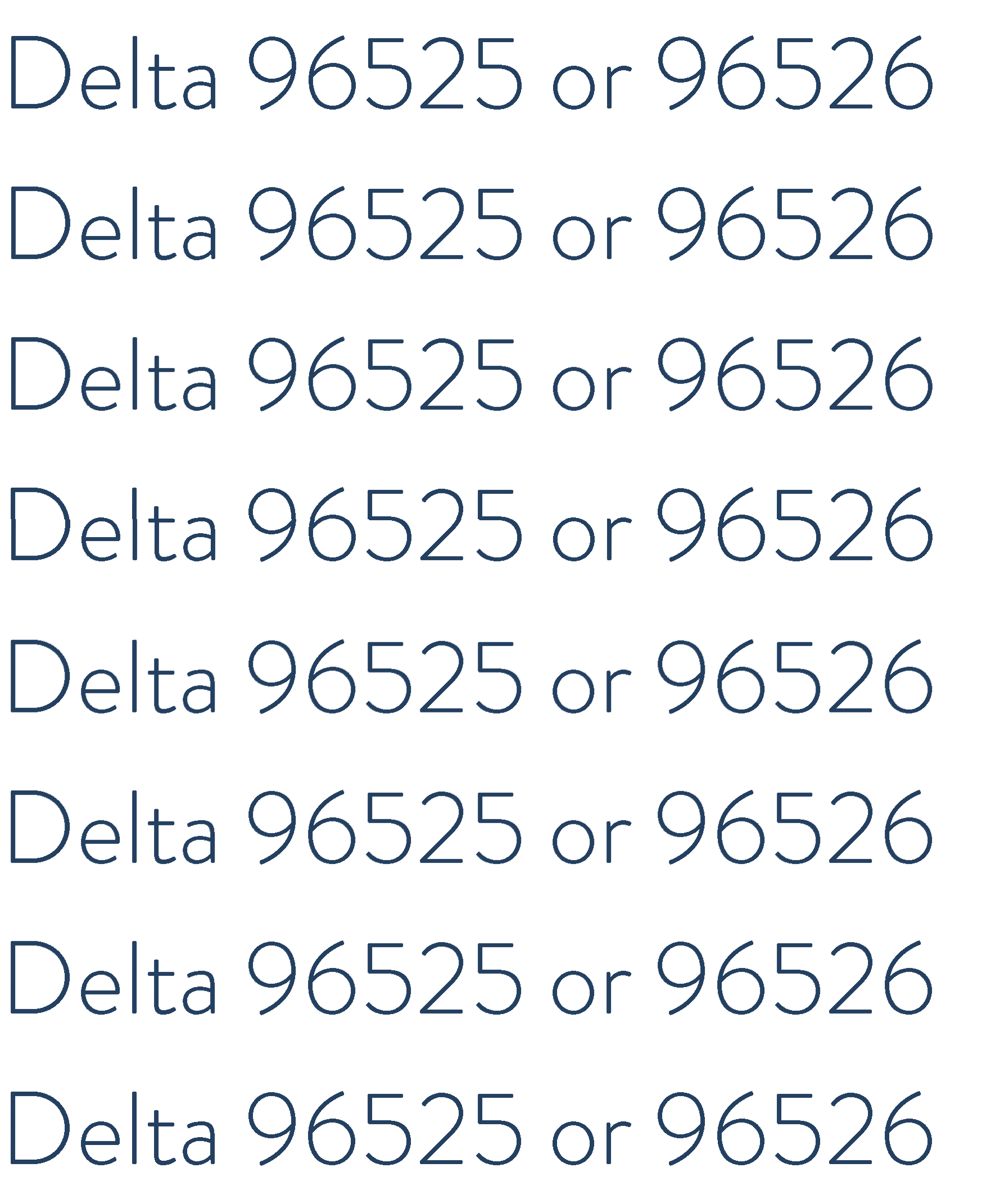 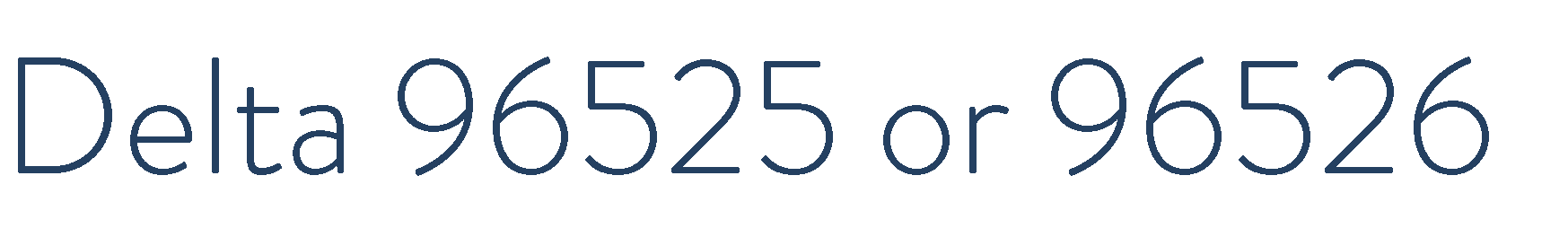 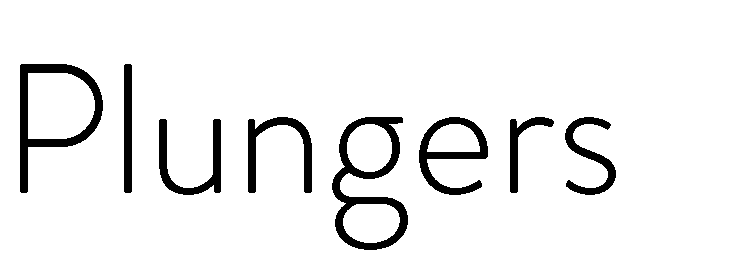 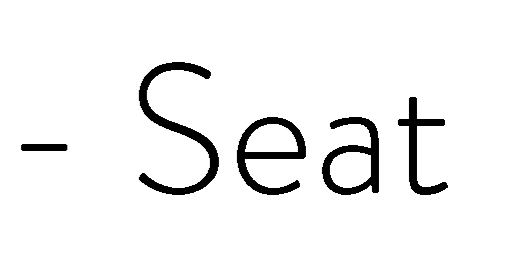 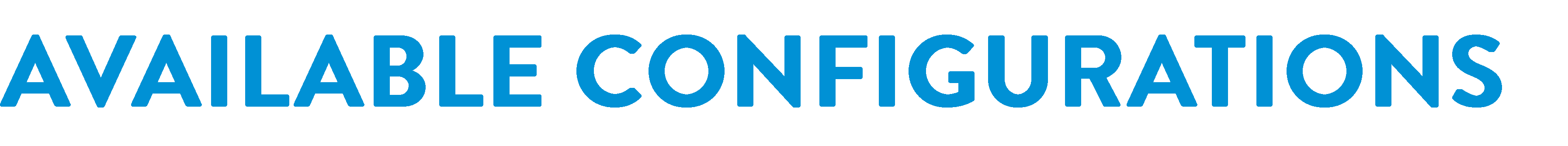 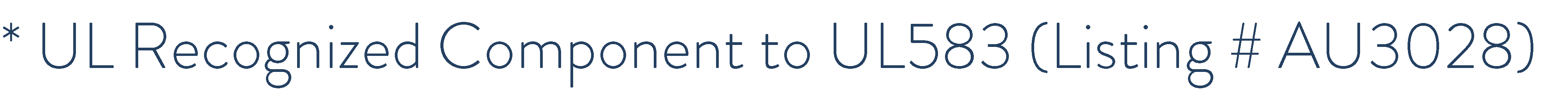 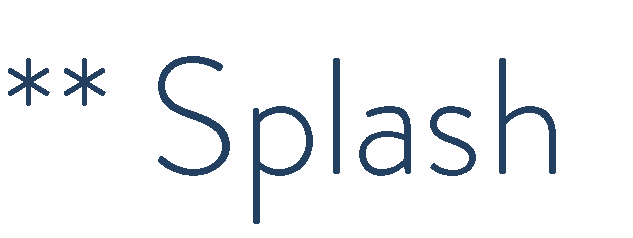 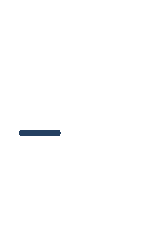 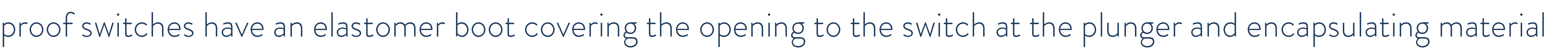 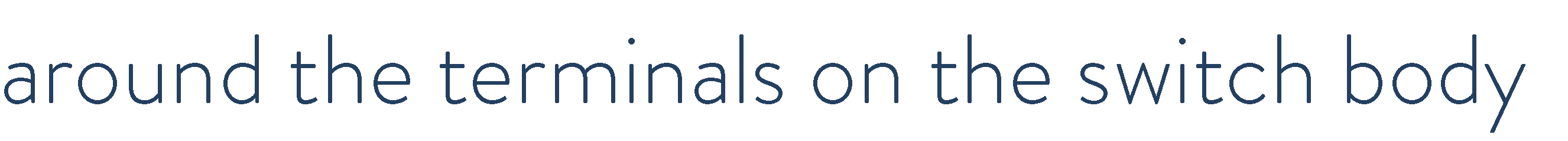 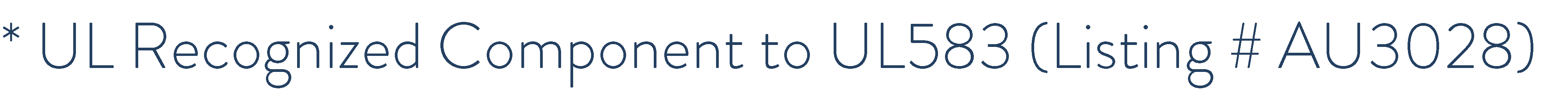 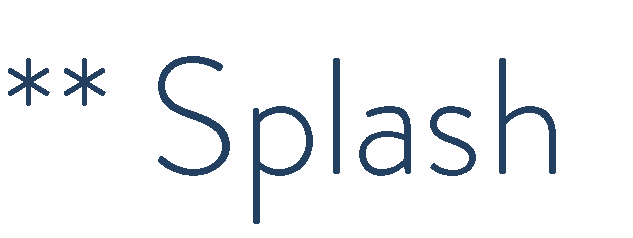 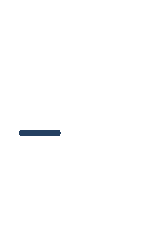 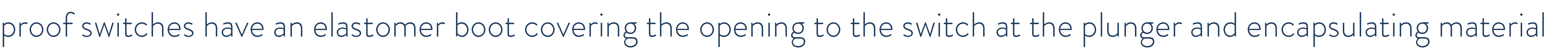 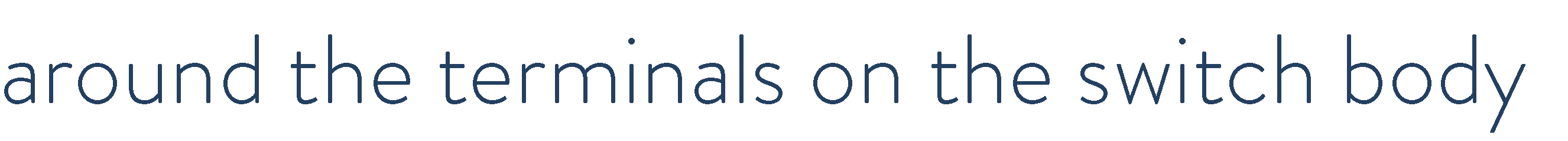 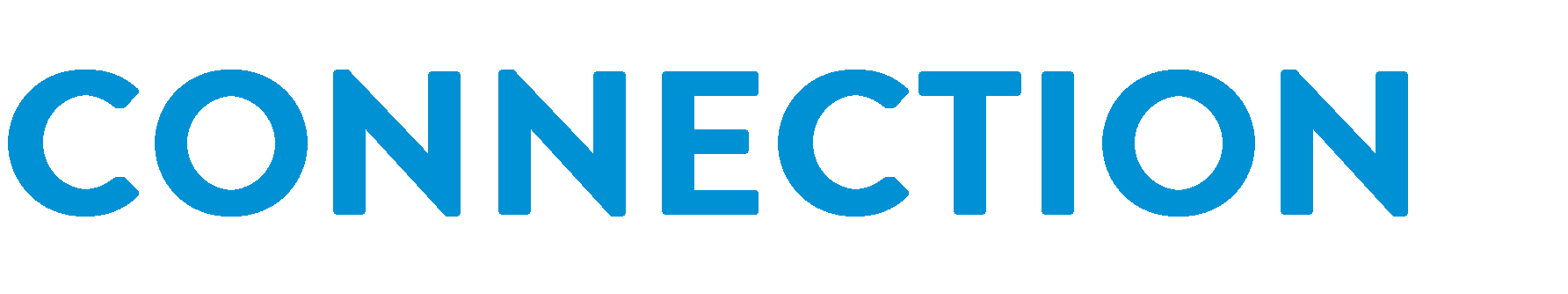 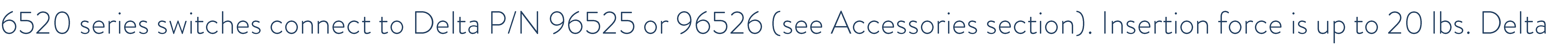 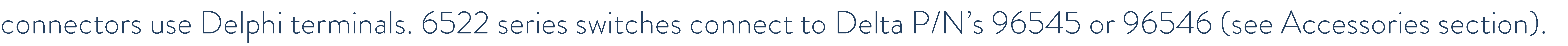 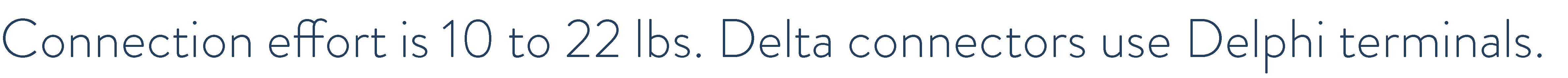 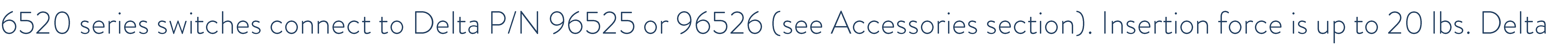 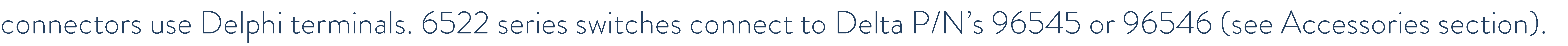 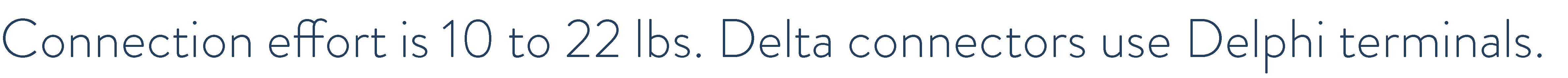 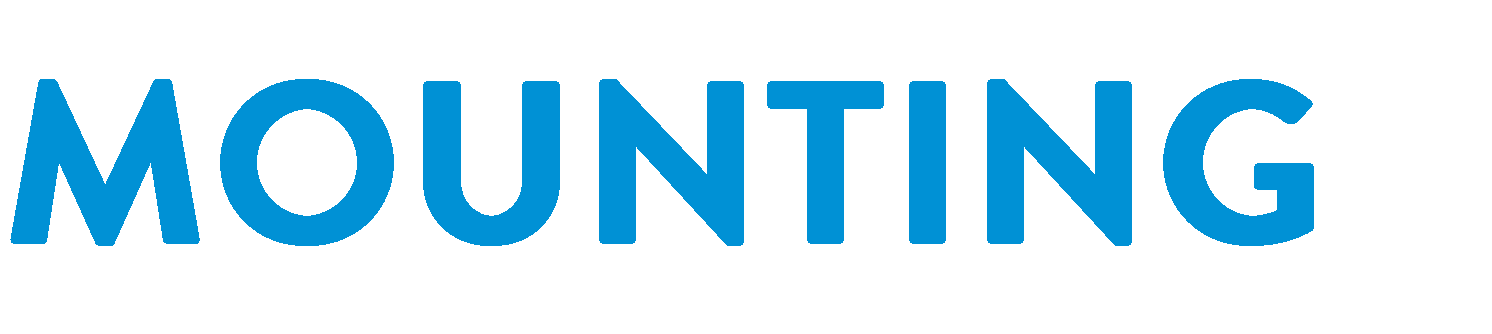 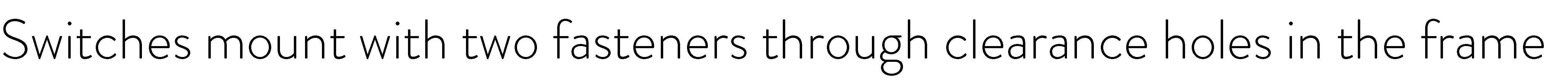 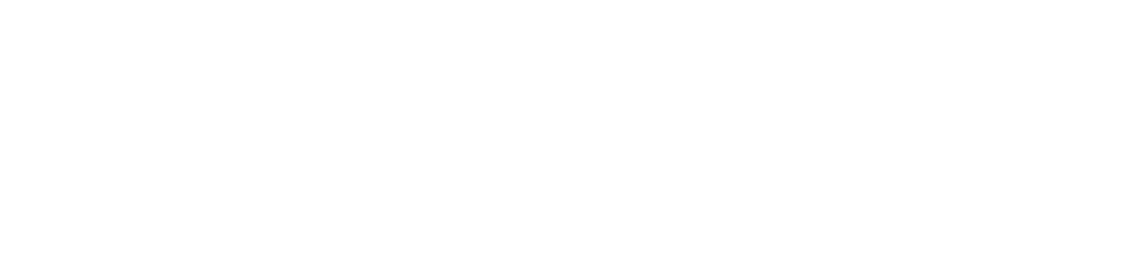 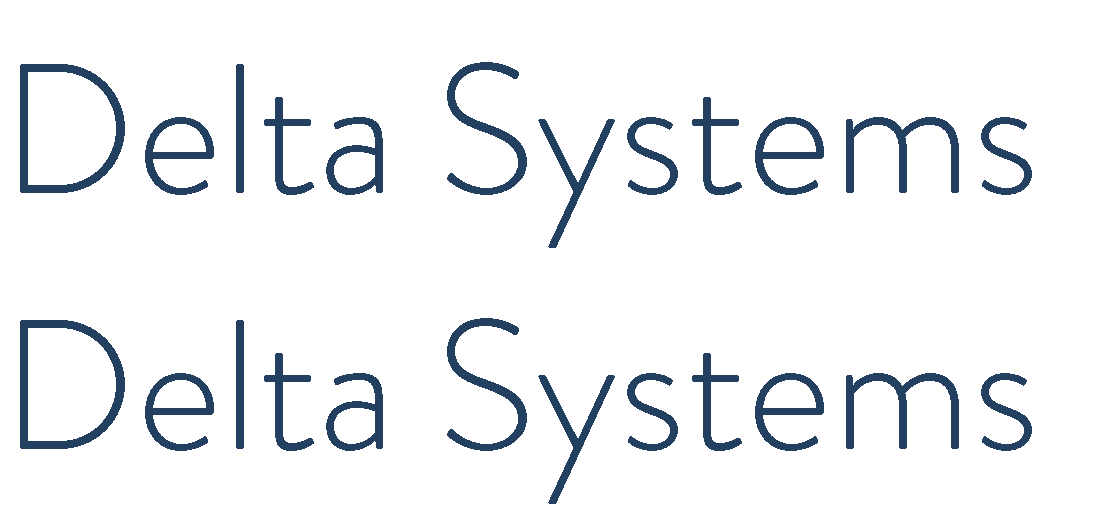 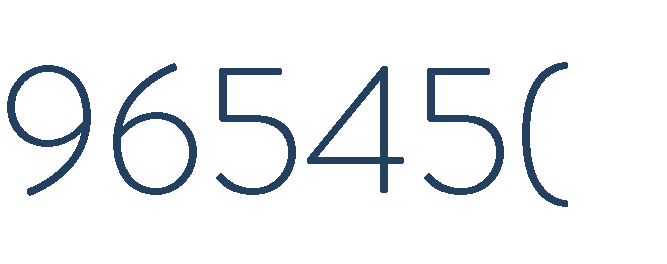 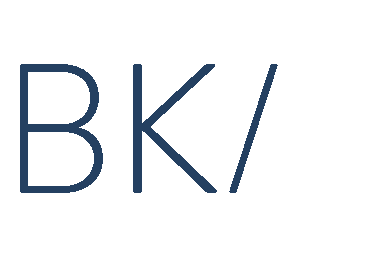 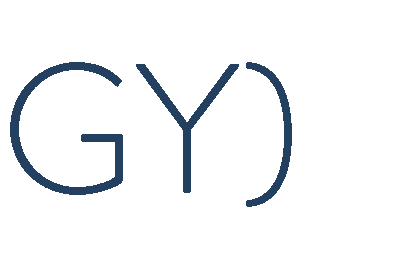 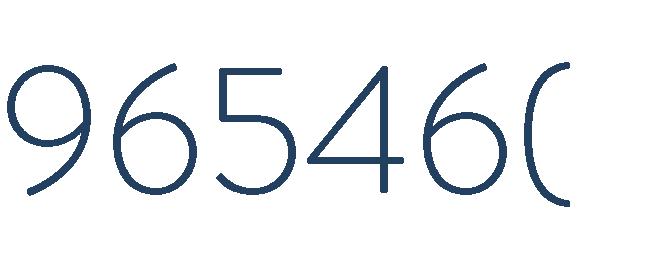 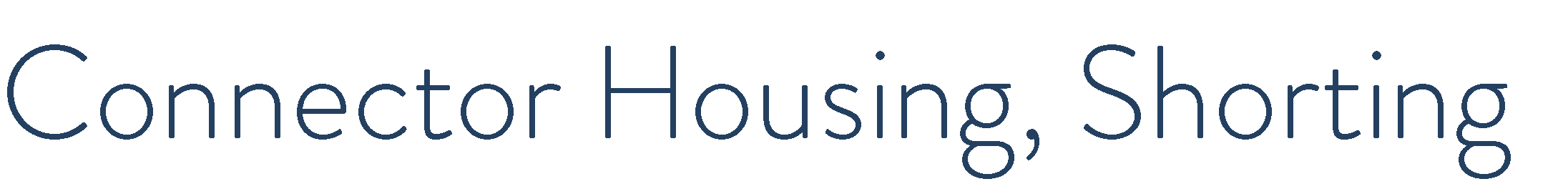 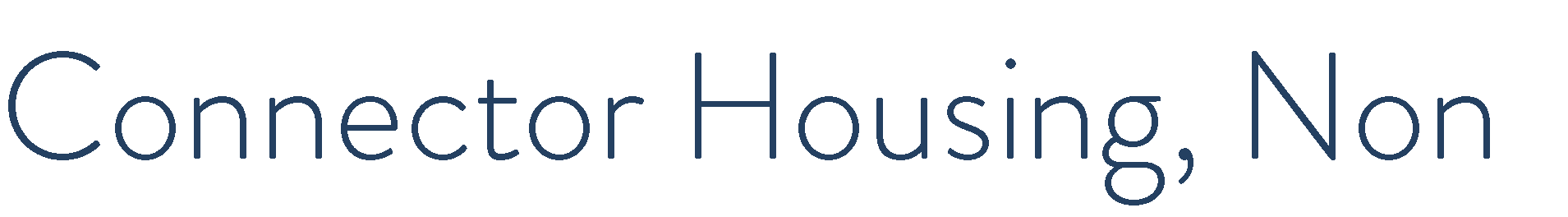 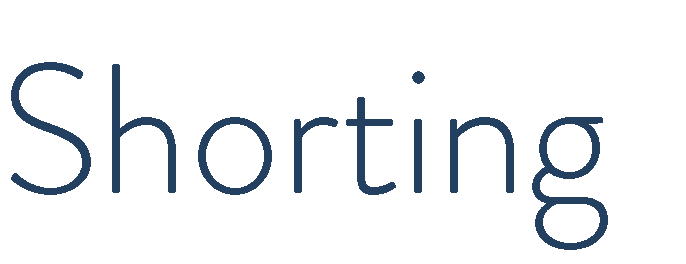 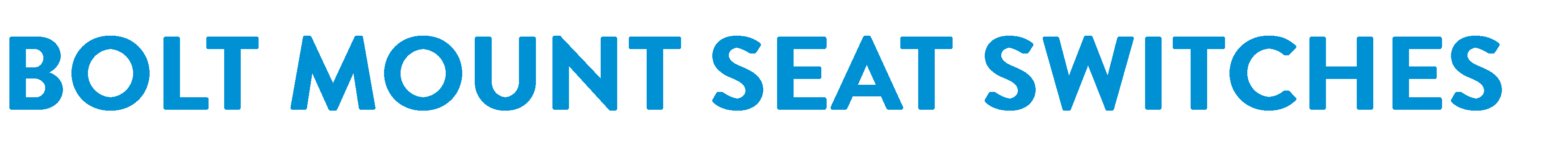 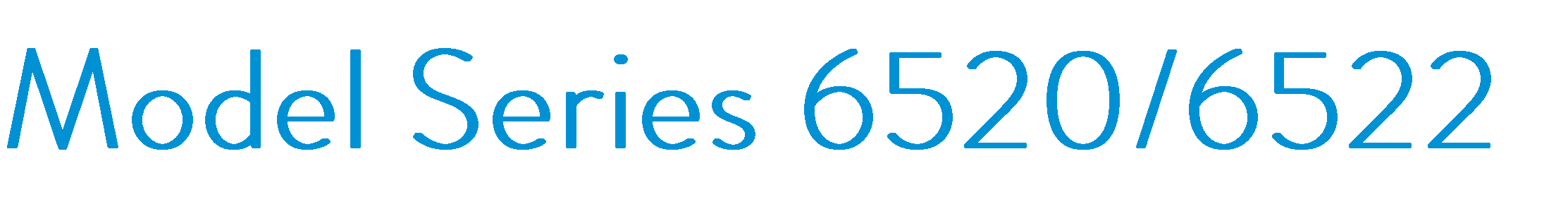 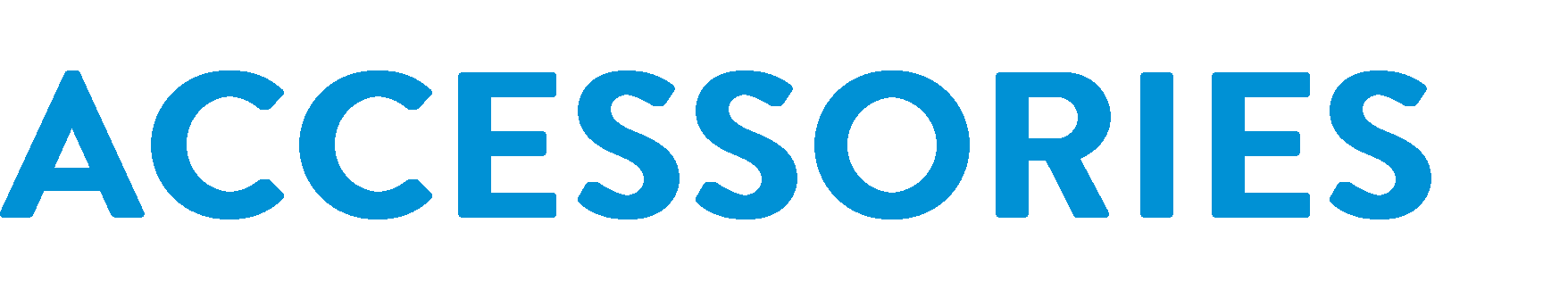 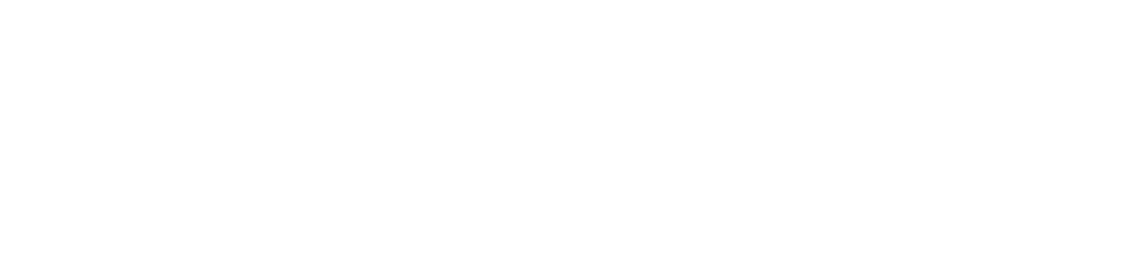 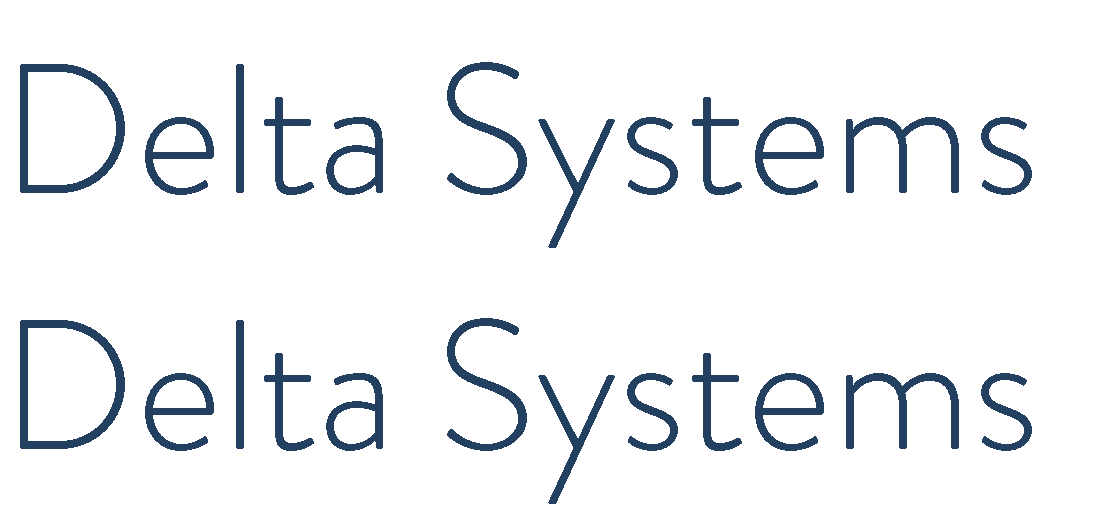 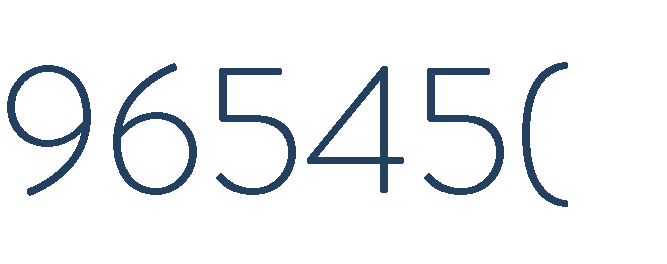 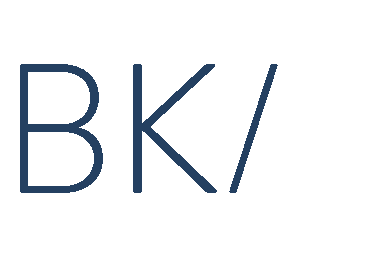 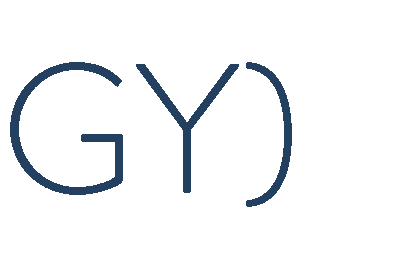 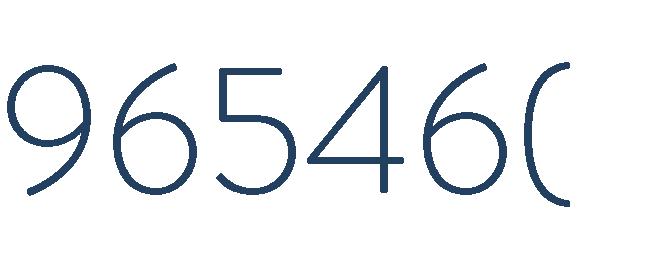 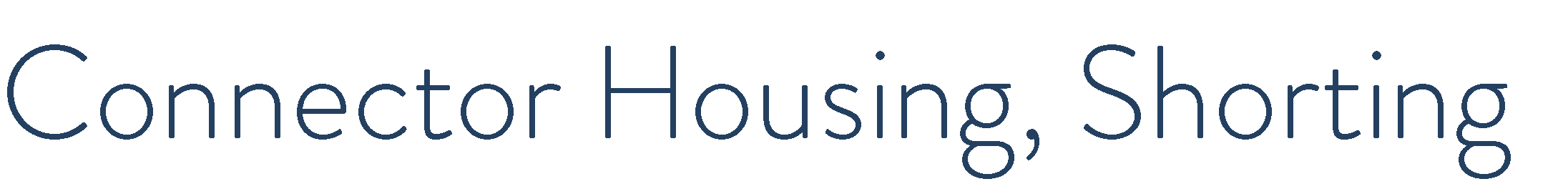 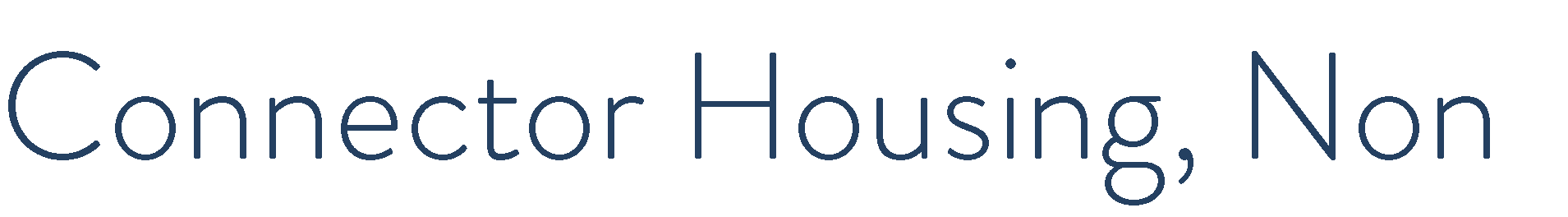 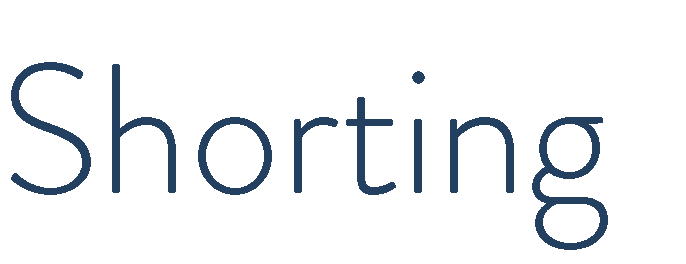 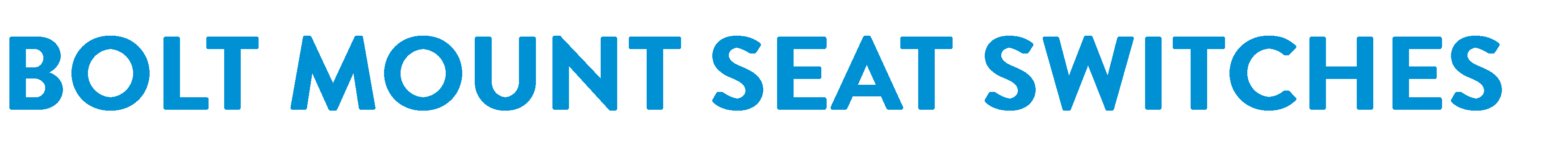 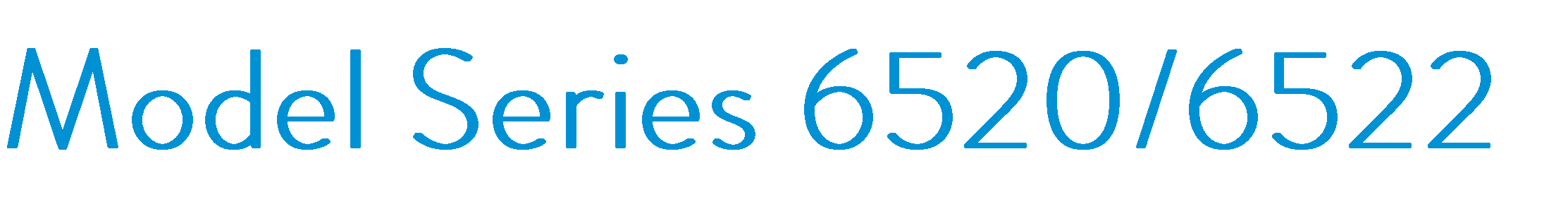 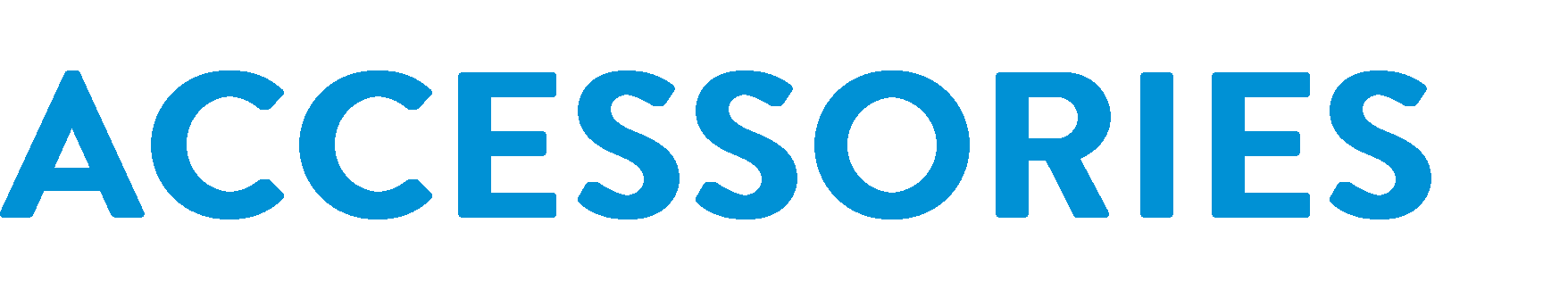 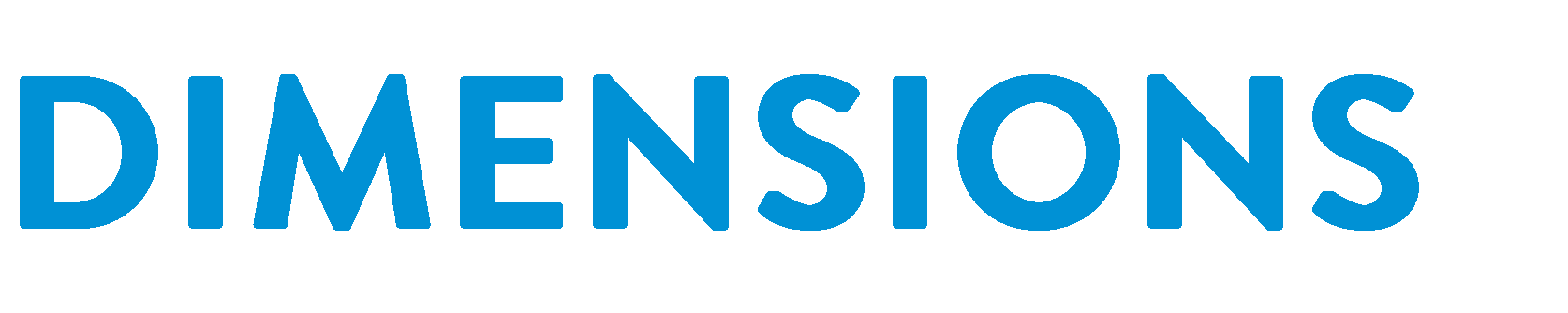 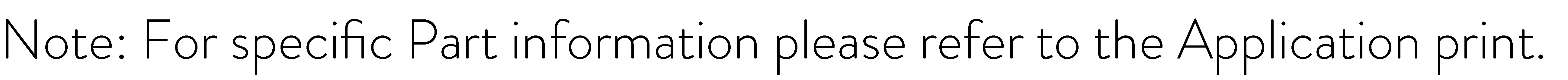 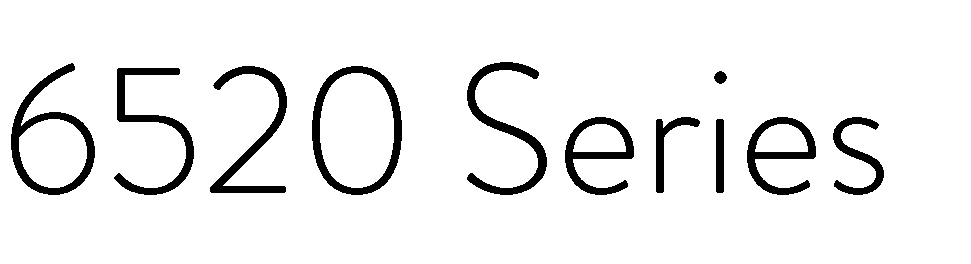 3.50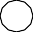 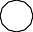 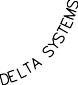 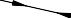 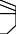 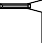 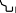 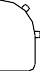 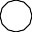 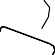 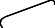 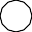 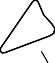 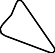 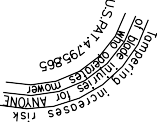 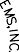 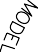 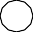 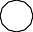 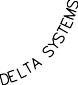 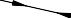 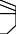 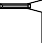 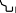 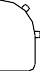 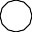 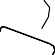 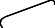 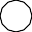 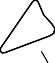 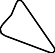 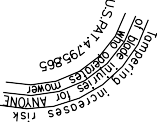 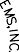 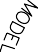 [88.9].250 X .032 TERMINALS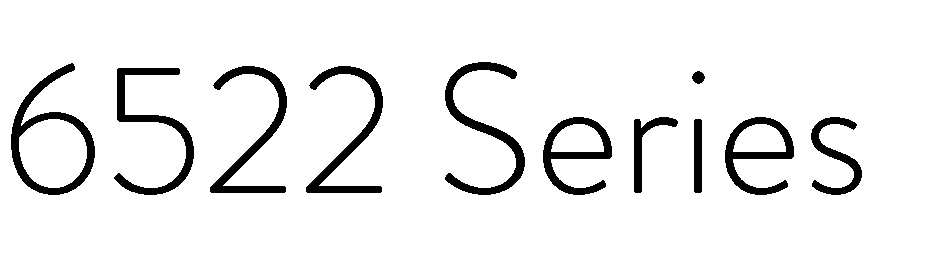 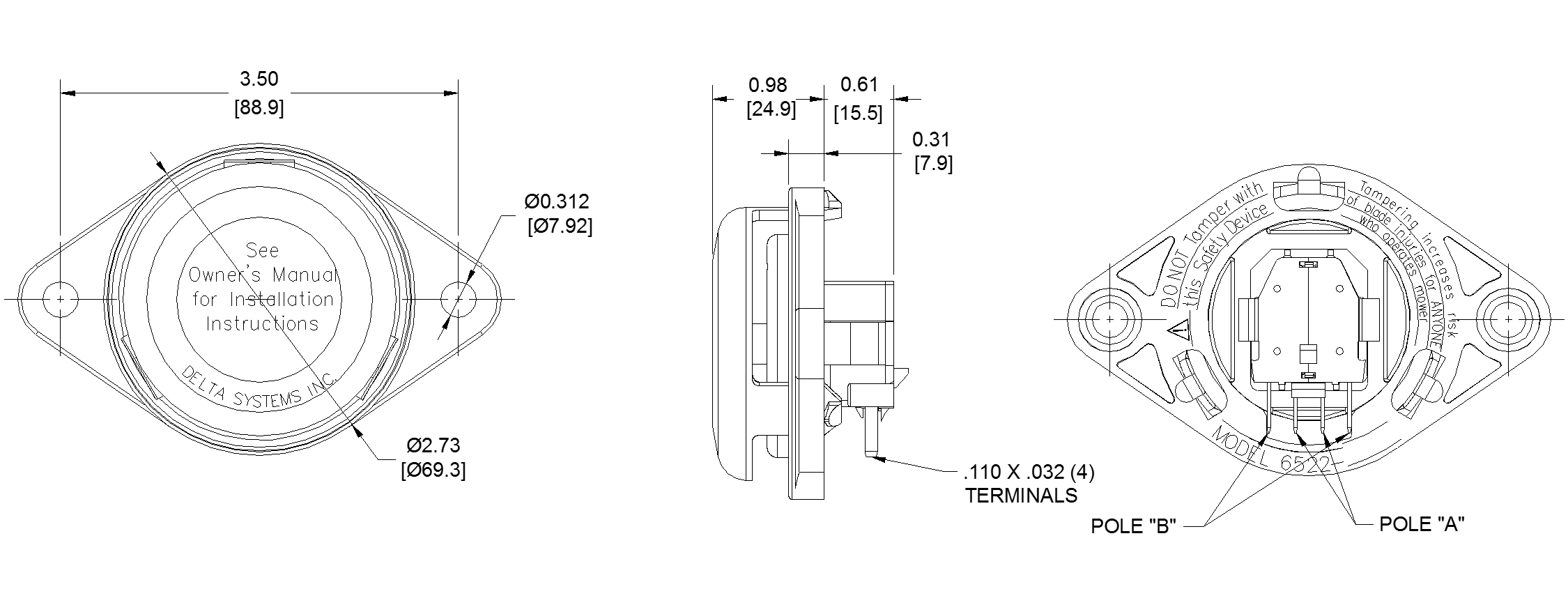 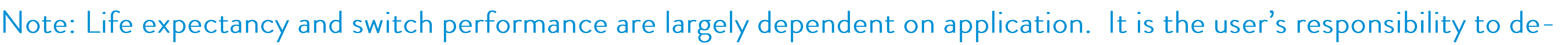 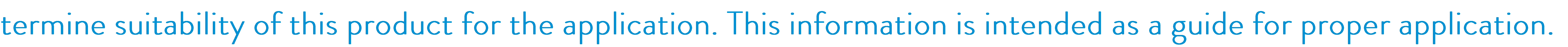 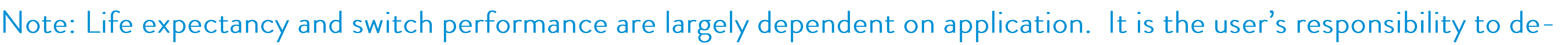 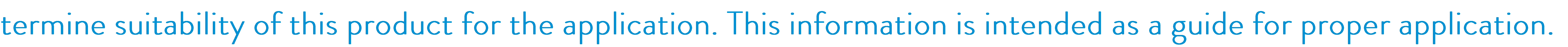 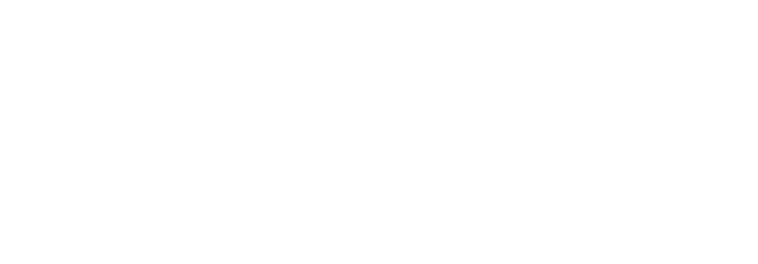 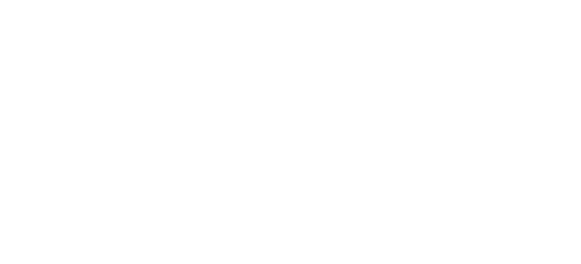 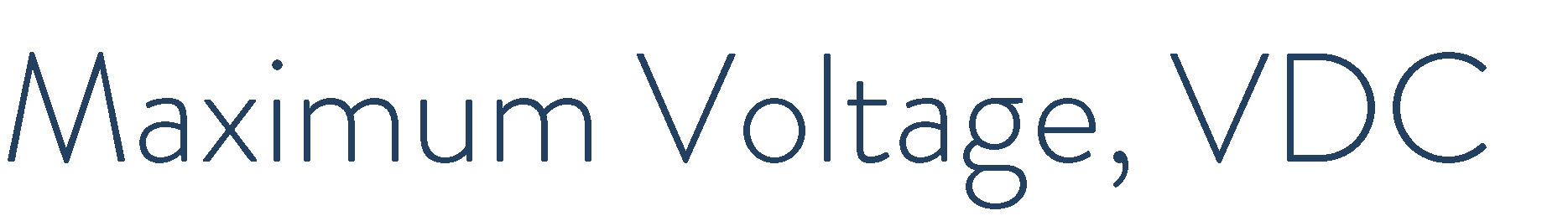 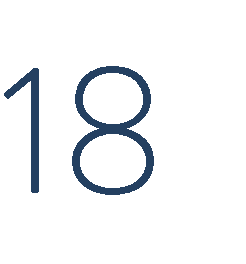 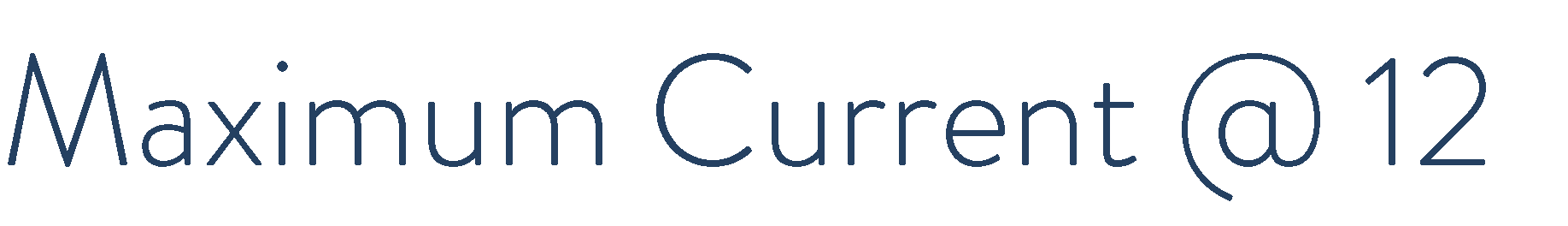 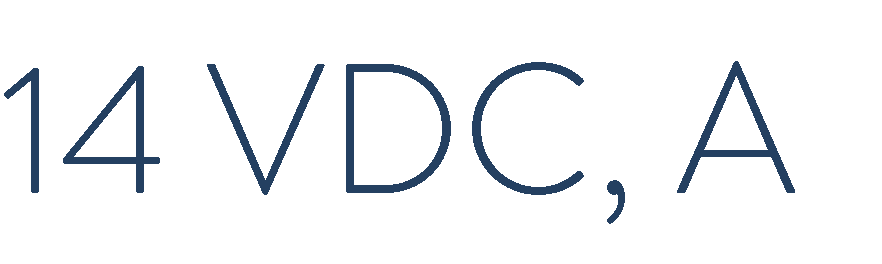 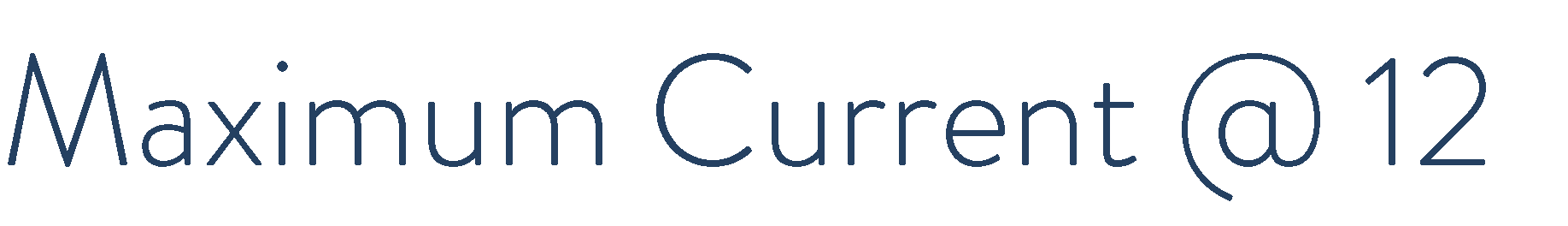 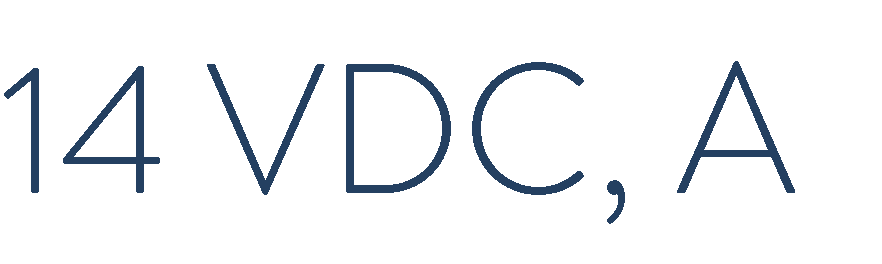 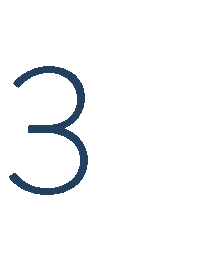 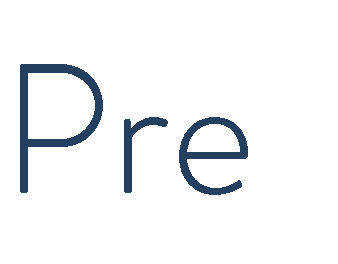 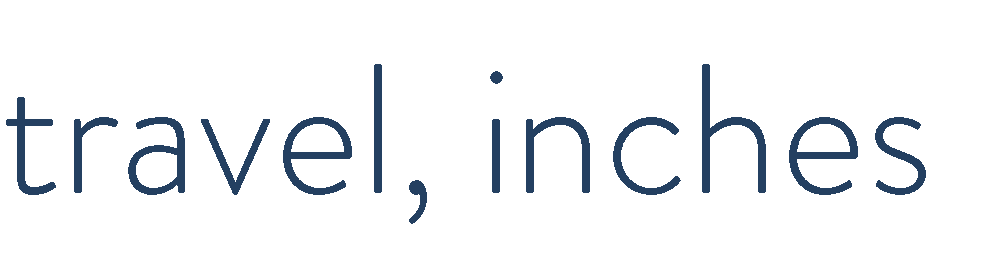 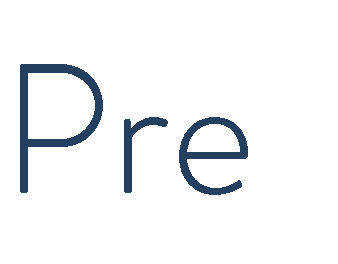 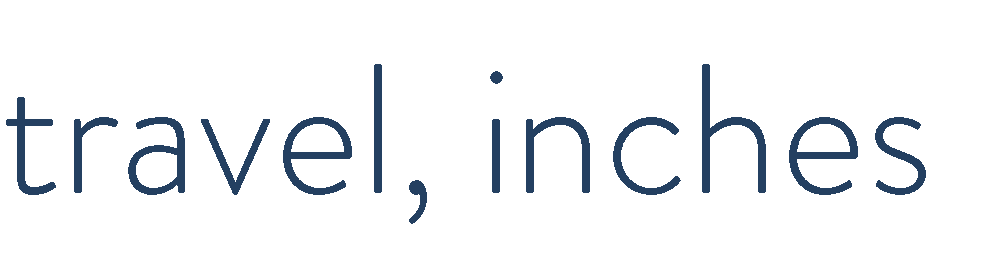 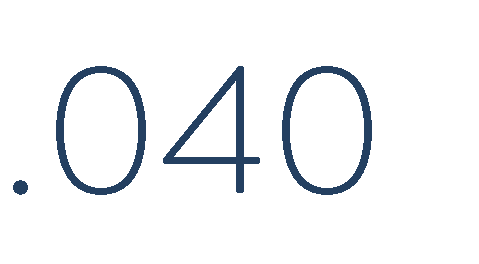 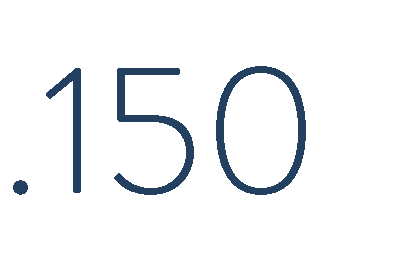 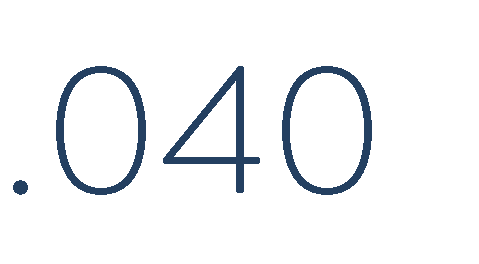 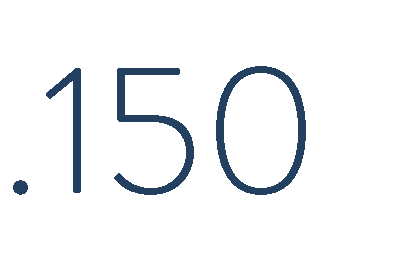 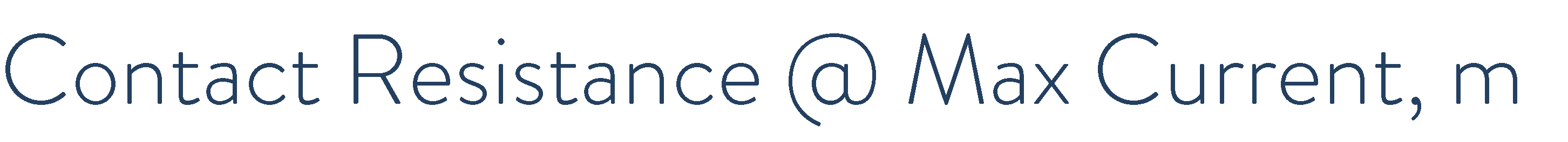 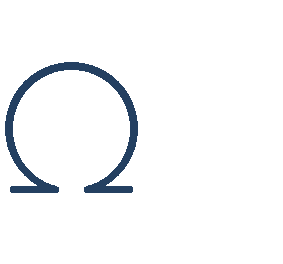 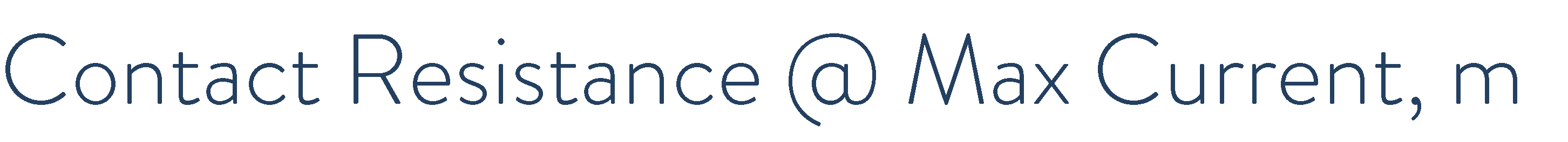 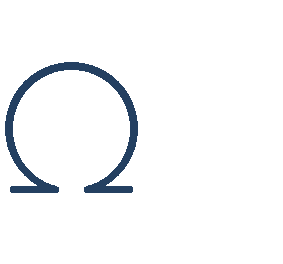 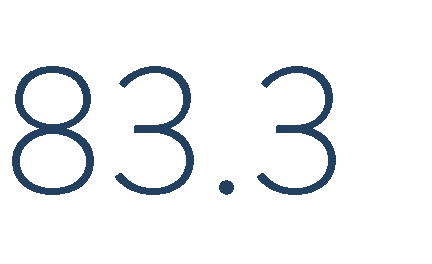 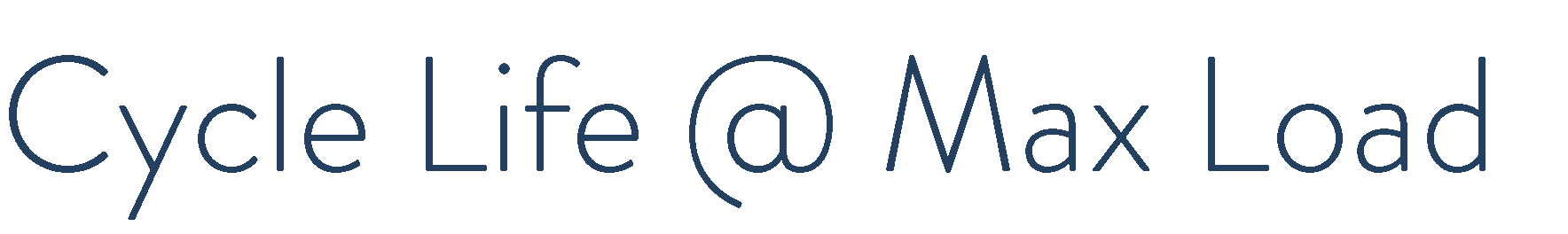 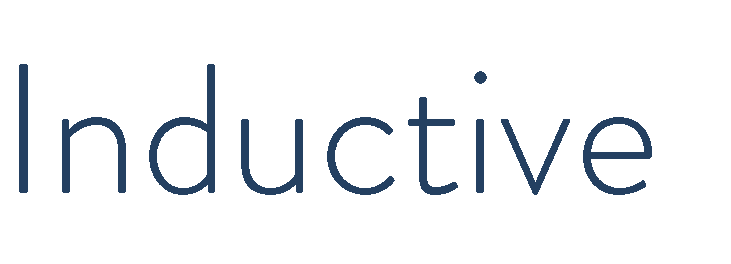 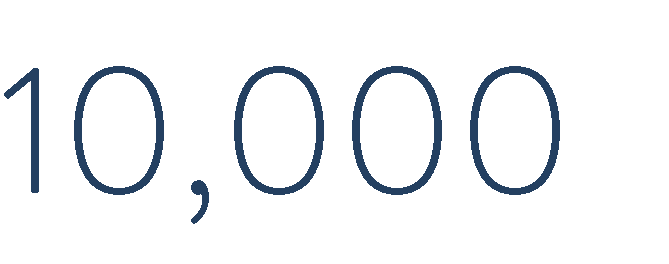 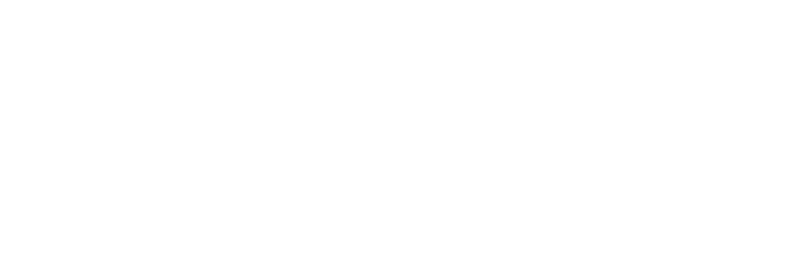 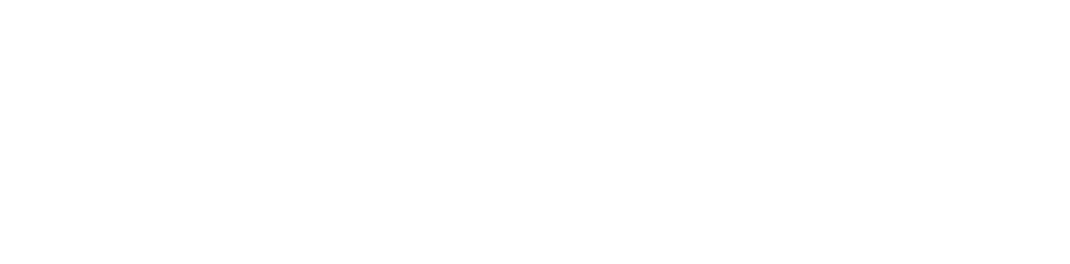 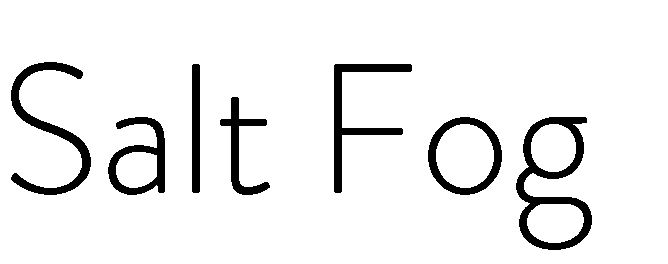 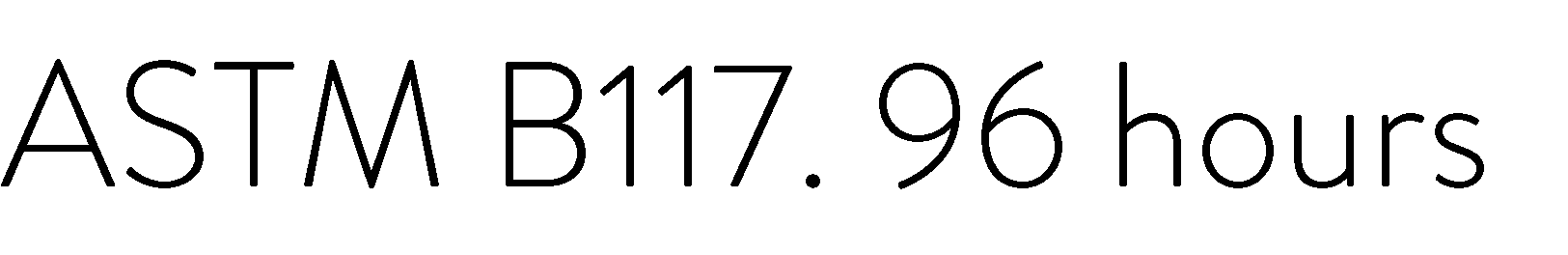 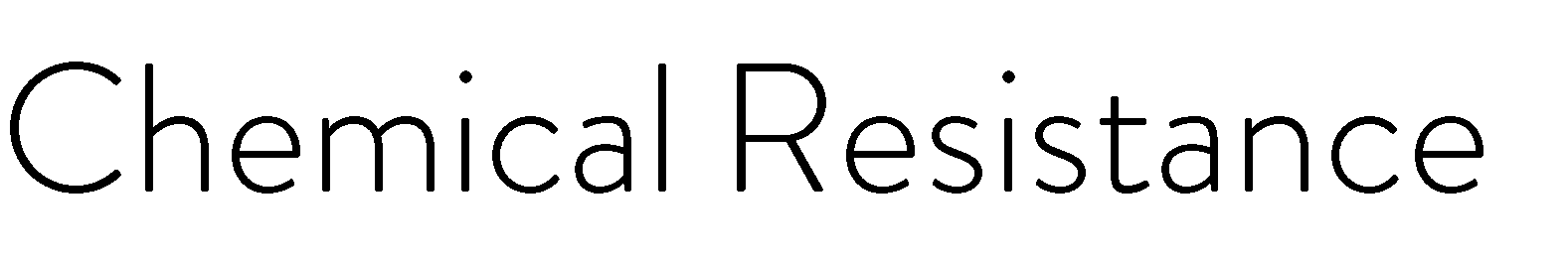 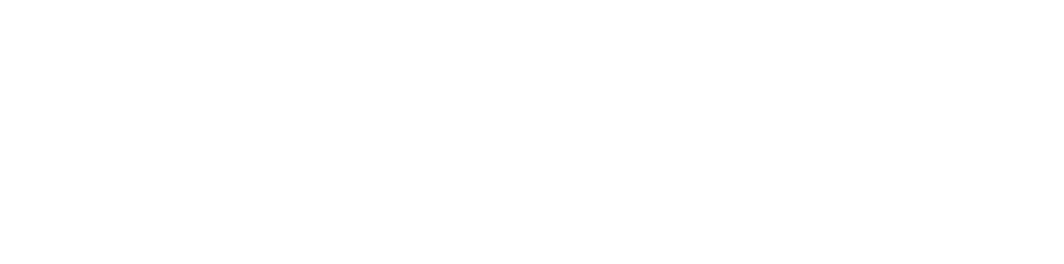 Delta 96545 or 96546Delta 96545 or 96546Delta 96545 or 96546Delta 96548-OL or 96549-OL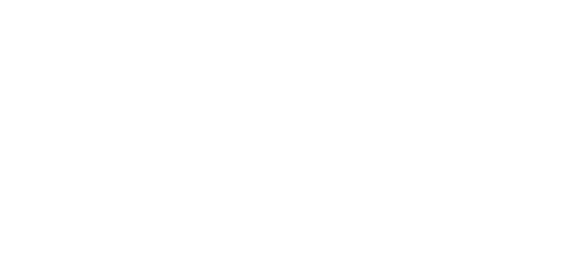 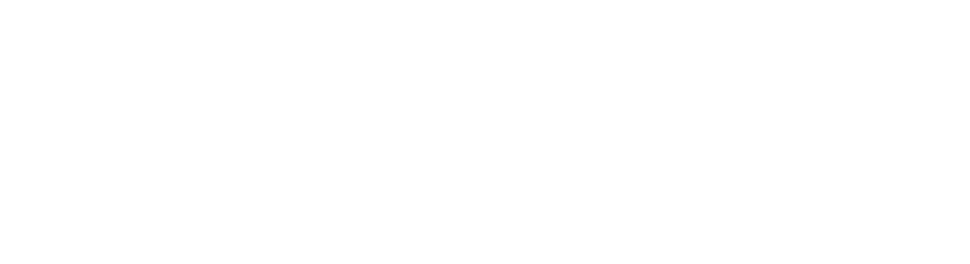 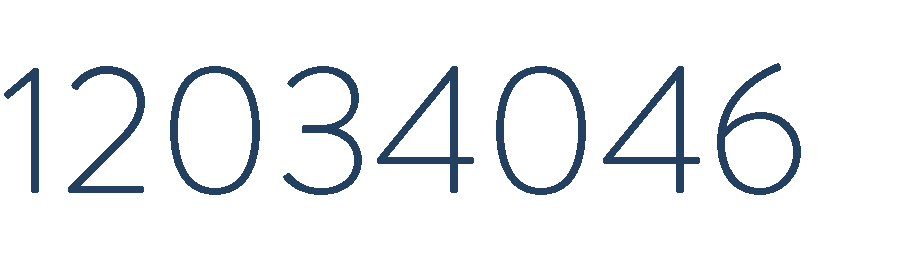 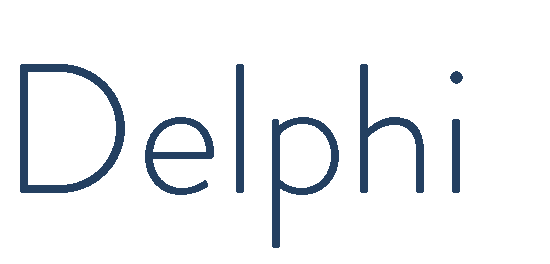 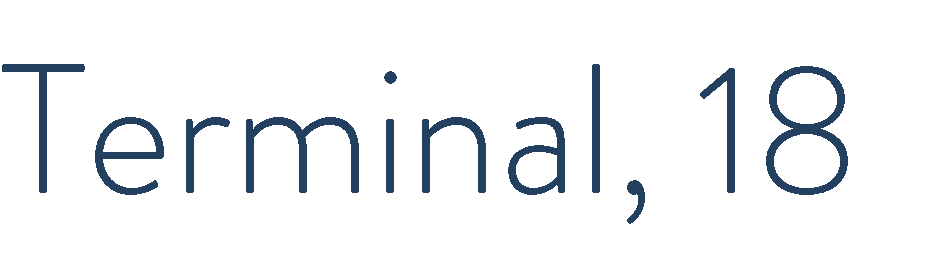 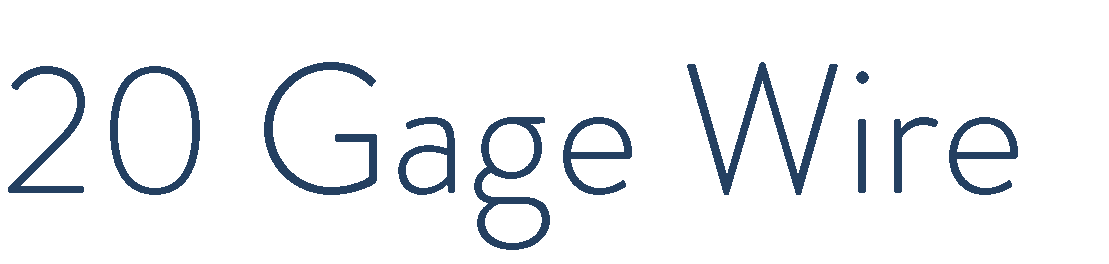 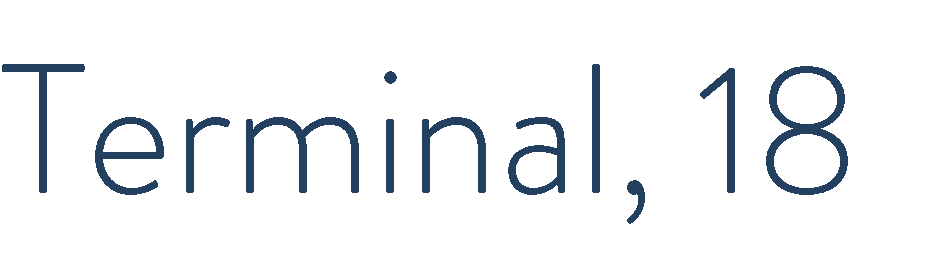 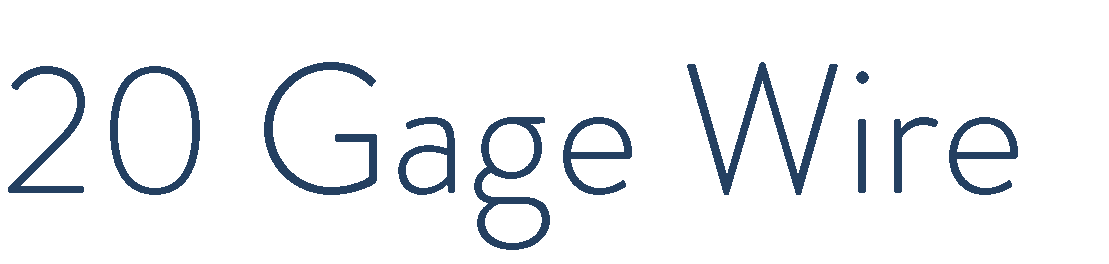 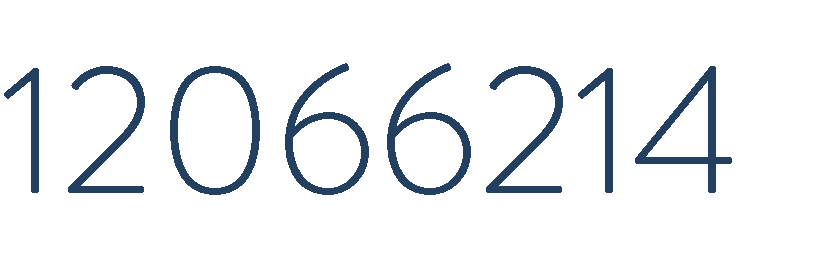 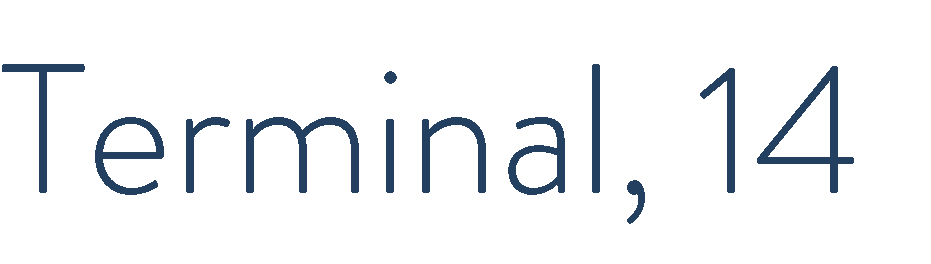 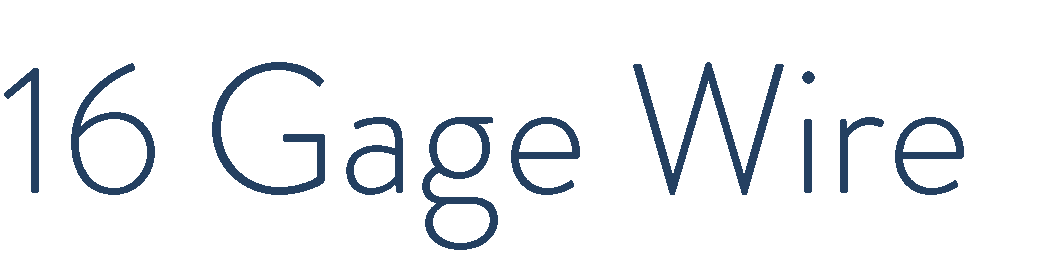 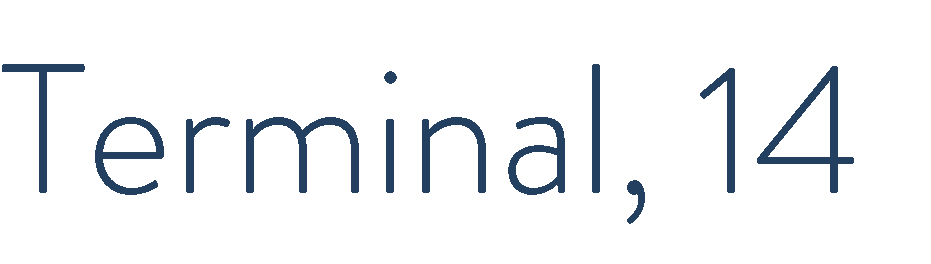 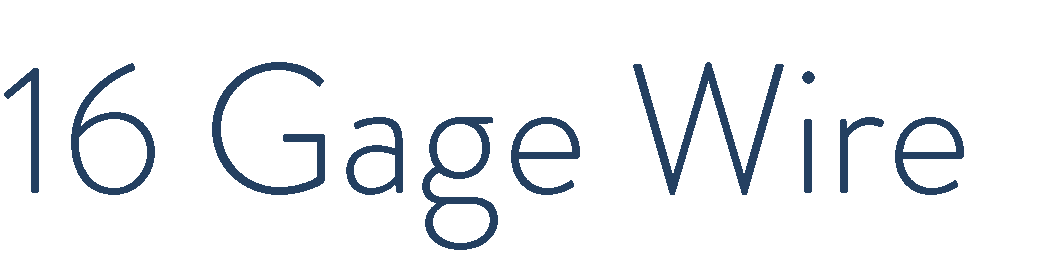 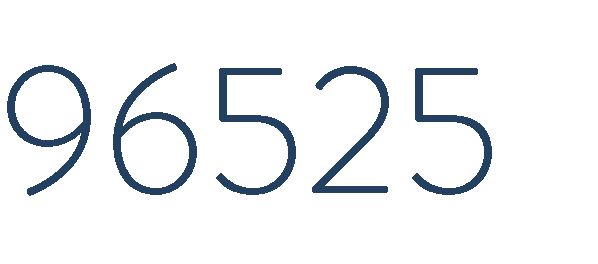 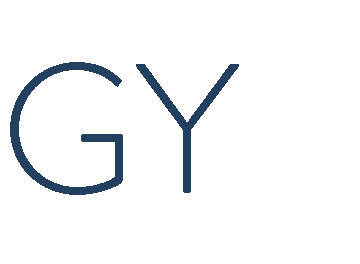 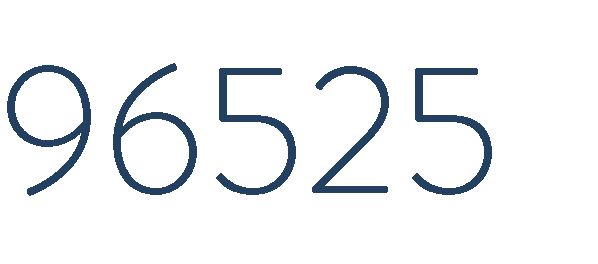 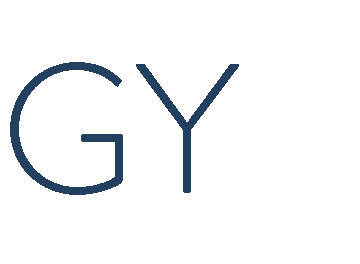 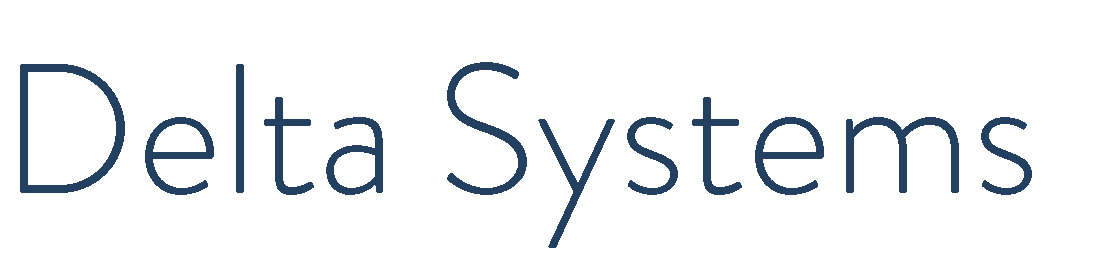 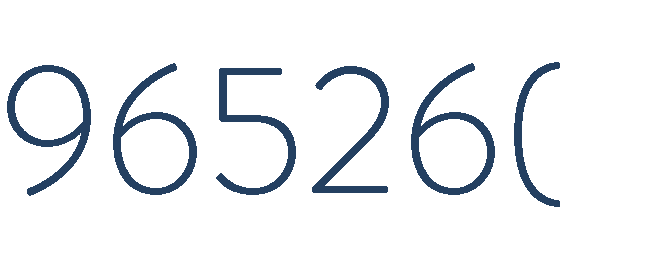 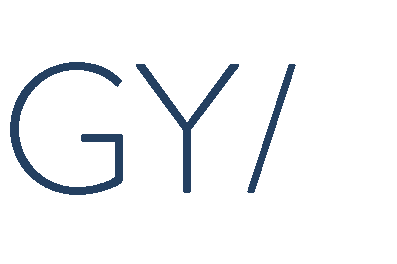 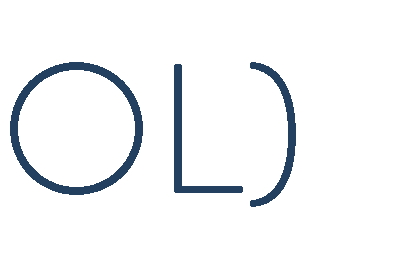 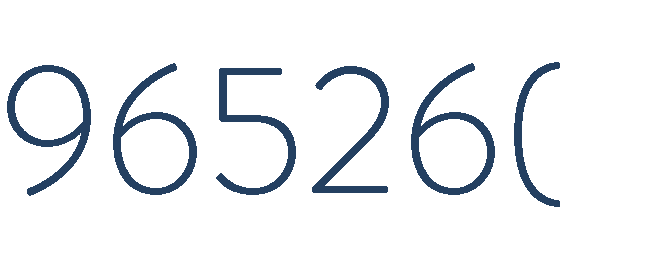 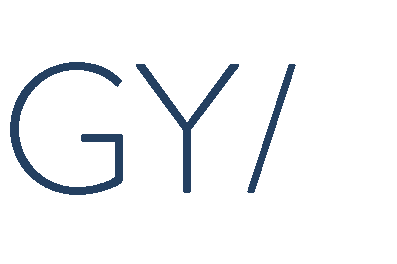 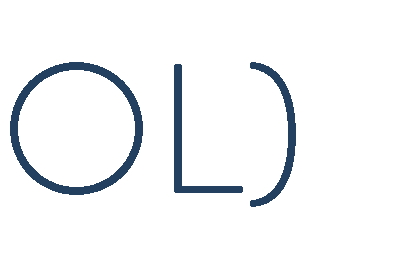 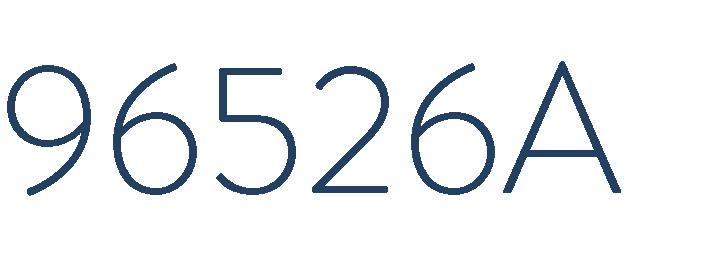 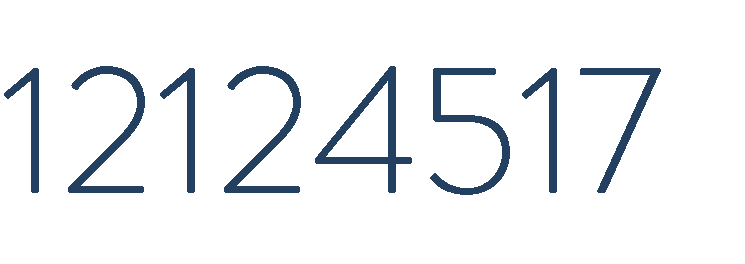 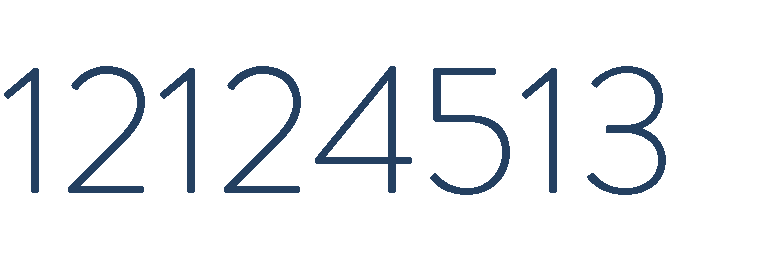 